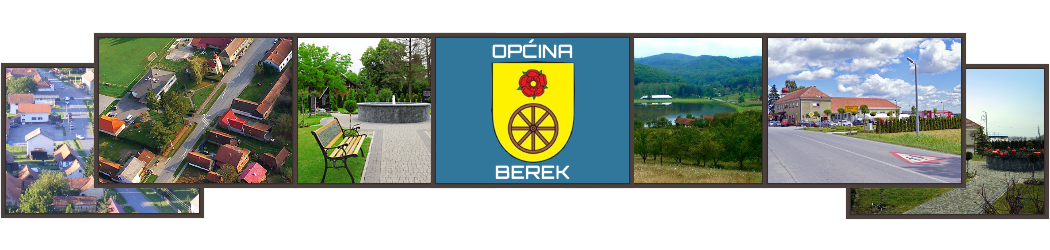 SLUŽBENI  GLASNIKOPĆINE  BEREKOpćina Berek                                      07/2018.                    Uredništvo: Tajništvo                                                                                                      Glasnik izlazi prema potrebi             Berek, 30. studenoga. 2018.       tel. 548-017Sadržaj: Suglasnost na Cjenik usluga skupljanja, odvoza i odlaganja komunalnog otpada i i biorazgradivog komunalnog otpada za područje pružanja usluge Općinu BerekII. Izmjene i dopune Proračuna Općine Berek za 2018. godinu II. Izmjene i dopune Plan razvojnih programa općine Berek os 2018.godine do 2020.goineII. izmjene i dopune programa socijalnih potreba na području Općine Berek za 2018. godinuII. izmjene i dopune programa gradnje objekata  i uređenja komunalne infrastrukture za 2018. godinuII. izmjene i dopune programa održavanja komunalne infrastrukture za 2018. godine Odluku o davanju suglasnosti za provedbu ulaganja na području Općine Berek  za ulaganje „ Građenje distributivnog vodoopskrbnog cjevovoda na području Općine Berek – Vodovod u naselju Šimljanica“Odluka o povjeravanju poslova javne vodoopskrbe javnom isporučitelju vodnih usluga na području Općine Berek u naselju ŠimljanicaOdluka o prijenosu investitorskih prava između Općine Berek i Komunalija vodovod d.o.o.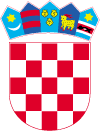 	REPUBLIKA HRVATSKABJELOVARSKO-BILOGORSKA ŽUPANIJA                    OPĆINA BEREK                    OPĆINSKO VIJEĆEKLASA: 351-02/18-01/06URBROJ: 2123/02-01-18-4Berek, 12. studenoga 2018.g.Temeljem članka 33. stavka 7. i 10. Zakona o održivom gospodarenju otpadom („Narodne novine“, broj 94/13, 73/17), članka 19. Uredbe o gospodarenju komunalnim otpadom („Narodne novine“, broj 50/17) i članka 30. Statuta Općine Berek („Službeni glasnik Općine Berek broj 01/18), a na prijedlog općinskog načelnika, Općinsko vijeće Općine Berek na sjednici održanoj                   12. studenoga 2018. donosiS u g l a s n o s t na Cjenik usluga skupljanja, odvoza i odlaganja komunalnog otpada i i biorazgradivog komunalnog otpada za područje pružanja usluge Općinu Berek Članak 1.	Daje se Suglasnost trgovačkom društvu u suvlasništvu općine: Komunalac d.o.o., Ulica Mate Lovraka bb, 43280 Garešnica na prijedlog Cjenika usluga skupljanja, odvoza i odlaganja komunalnog otpada i biorazgradivog komunalnog otpad za područje pružanja usluge Općinu Berek, broj: 274/2018 od 10. listopada 2018. godine, te se prilaže ovoj Suglasnosti i čini njen sastavni dio. Članak 2. Ovaj Suglasnost stupa na snagu osmog dana nakon objave  u „Službenom glasniku Općine Berek.“								Predsjednik Općinskog vijeća                                                                                               Tomislav Šunjić, dipl.ing.građ.Klasa: 400-08/18-01/14Urbroj: 2123/02-01-18-04Berek, 12. studenoga 2018. 	Na temelju članka 39. Zakona o proračunu ( „Narodne novine“ broj 87/08,136/12, i 15/15) i članka 30. Statuta Općine Berek („Službeni glasnik Općine Berek“ broj 01/18), Općinsko vijeće Općine Berek na sjednici održanoj  12. studenoga 2018. godine donijelo jeODLUKU O 2. IZMJENAMA I DOPUNAMA PRORAČUNA OPĆINE BEREK ZA 2018. GODINUČlanak 1.U Proračunu Općine Berek za 2018. godinu i projekcijama Proračuna za 2019. i 2020. godinu („Službeni glasnik Općine Berek“ broj 01/18) članak 1. mijenja se i glasi:Proračun Općine Berek za 2018. godinu sadrži:PRIHODE I PRIMITKE……………........................................	27.354.600,00MANJAK PRIHODA IZ RANIJIH GODINA……….....................	-399.683,00RASHODE I IZDATKE ……………………….........................	26.954.917,00	Članak 2.U članku 2. prihodi i primici, rashodi i izdaci po skupinama i odjeljcima utvrđeni u Računu prihoda i rashoda za 2018. godinu povećavaju se odnosno smanjuju kako slijedi:Na temelju članka 16.,33. i 39. Zakona o proračunu (Narodne novine broj 87/07., 136/12. i 15/15.) i članka 30. Statuta Općine Berek (Službeni glasnik Općine Berek br. 01/18, Općinsko vijeće Općine Berek na svojoj sjednici održanoj dana   12. studeni 2018. godine, donijelo je  PLAN RAZVOJNIH PROGRAMA OPĆINE BEREK ZA RAZDOBLJE OD 2018. DO 2020. GODINE                                        Ovaj Plan razvojnih programa sastavni je dio Proračuna Općine Berek za period 2018. do 2020. godine, a stupa na snagu osmog dana od objave u Službenom glasniku Općine Berek. Plan razvojnih programa bit će objavljen i na internetskim stranicama Općine Berek.                                                                                                                                   OPĆINSKO VIJEĆE OPĆINE BEREK Klasa: 400-08/18-01/01Urbroj: 2123/02-02-18-04Berek:  12. studeni 2018.                                                                                                                                                                                             Predsjednik Općinskog vijeća                                                                                                                                                                                                                                          Tomislav Šunjić, dipl.ing.građ., v.r.Na temelju članka 117. Zakona o socijalnoj skrbi (N.N. 157/13, 152/14, 99/15, 52/16) i članka 32. Statuta Općine Berek (Službeni glasnik br.1/13 i 1/18.), Općinsko vijeće općine Berek na svojoj sjednici održanoj 12.11. 2018. godine, donosi IZMJENE I DOPUNE  PROGRAMASOCIJALNIH POTREBA NA PODRUČJUOPĆINE BEREK ZA 2018. GODINUUVOD Članak 1.Program rada iz područja socijalne skrbi općine Berek utemeljen je na Zakonu o socijalnoj skrbi, te usmjeren na provođenje tog Zakona u smislu načina obavljanja i financiranja djelatnosti socijalne skrbi, korisnika i prava korisnika socijalne skrbi. Sukladno odredbama članka 117. Zakona o socijalnoj skrbi, općine i gradovi su obvezni u svom Proračunu za potrebe socijalne skrbi osigurati sredstva kojima osiguravaju pomoć za podmirenje troškova stanovanja, kao i za ostvarenje prava utvrđenih propisima u većem opsegu, te za pružanje i drugih vrsta pomoći. Članak 2.	U proračunu Općine Berek za 2018. godinu  za ostvarivanje Programa socijalnih potreba  za 2018. godinu planirano je   294.000,00 kuna. 	Za navedeni program  sredstva se planiraju od :Prihoda od poreza i prireza na dohodak ………………….  244.000,00 knPomoći od BBŽ za ogrjev………………………………….   50.000,00 kn Članak 3.	Sredstva iz članka 2. ovog programa  planiraju se  za slijedeće aktivnosti socijalne zaštite:Naknade građanima i kućanstvima u novcu                                        194.00,00 knPodmirenje troškova stanovanja – zakonska obveza                30.000,00 knOpis programa : troškovi stanovanja odnose se na  plaćanje najamnine, komunalne naknade, električne energije,  plina , vode , odvodnje i drugih troškova  u skladu za zakonsim propisima.Pravni temelj: Zakon o socijalnoj skrbi i Odluka o socijalnoj skrbi Općine Berek.Naknada za ogrjev  socijalno ugroženih                                    46.000,00 knOpis programa: naknada za ogrjev socijalno ugroženih  isplaćuje na temelju popisa dostavljenog od nadležnog Centra za socijalnu skrb, samcu ili obiteljima  koji se griju na drva. Isplaćuje se  jednom godišnje  temeljem odluke  nadležnog upravnog odjela  Bjelovarsko-bilogorske županije.                   Pravni temelj: Zakon o socijalnoj skrbi i Odluka o socijalnoj skrbi Općine Berek.Ostalo – jednokratne novčane pomoći                                        30.000,00 kn          Opis programa: jednokratne novčane pomoći odobravaju se socijalno ugroženim                                   obiteljima ili samcima koji zbog posebnih okolnosti (bolest, smrt člana obitelji, poboljšanje uvjeta stanovanja, priključenje na vodovod, struju  i sl, štete od požara i dr.) dođu u teške materijalne prilike. Ostale pomoći obiteljima,   za obitelji staračke, samačke i težeg materijalnog stanja,  pomoć u vidu osnovnih  prehramebnih namirnica, pelena, higijenskih potrepština  i sl.                   Pravni temelj: Odluka o socijalnoj skrbi Općine Berek.Podmirenje pogrebnih troškova                                                    8.000,00 kn Opis programa: za financiranje najnužnijih pogrebnih troškova  za osobe za  kojima Centar za  socijalnu skrb nije dužan iste snositi, ako umrli nije prije smrti osigurao sredstva za podmirenje tih  troškova, te ako ne postoje osobe koje  bi za njih   snosile troškove sahrane .                   Pravni temelj: Odluka o socijalnoj skrbi Općine Berek.Naknada za novorođeno dijete u obitelji                                     20.000,00 kn Opis programa: Naknada za novorođeno dijete u obitelji, podnositeljima zahtjeva na njihove tekuće   račune, štedne knjižice i/ili gotovini  na temelju pravovaljane dokumentacije sukladno općinskog odluci.Pravni temelj: Odluka o  socijalnoj skrbi Općine Berek i Odluka o jednokratnoj pomoći za novorođenu djecu u 2018. godini Općine Berek.Školska kuhinja                                                                               5.000,00 knOpis programa: pravo na besplatnu  prehranu  u školskoj kuhinji za sve polaznike male škole sa područja Općine Berek. Pravni temelj: Odluka o financiranju prehrane polaznika   male škole .Subvencioniranje srednjoškolaca i studenata                            60.000,00 knOpis programa: Za sve učenike srednjih škola koji imaju prebivalište na području na Općine Berek , Općina će u iznosu od 150,00 kn  mjesečno subvencionirati  prijevoz  učenika.Općina Berek subvencionirati će redovne studente koji imaju prebivalište na području Općine Berek u jednokratnom  godišnjem iznosu od 1.500,00 kn.  Isplata po ovoj osnovi izvršiti će se  povodom  Dana općine – 29.rujna , na svečanoj sjednici Općinskog vijeća.Pravni temelj: Odluka o socijalnoj skrbi Općine Berek, Odluka o isplati bespovratne potpore za redovite srednjoškolce za školsku godinu 2018/2019, Odluka o izmjenama i dopunama Odluke o isplati bespovratne potpore za studente  za akademsku godinu 2018/2019..Naknade građanima i kućanstvima u naravi                                        95.000,00 knPrigodno darivanje-podjela poklon paketa  za vjerske blagdane (Božić i Uskrs)                                                         20.000,00 knOpis programa: Prigodno darivanje staračkih i samačkih obitelji poklon paketima u vrijednosti  do 100,00 kn, povodom  Božićnih i Uskrsnih blagdana.Pravni temelj: Odluka o socijalnoj skrbi Općine Berek.Subvencioniranje odvoza smeća                                                   16.000,00 kn Opis programa: Osobama starijima od 65 godina koji žive u jednočlanim ili dvočlanim domaćinstvima  Općina Berek, subvencionira  odvoz smeća  iznosom od 20,00 kn mjesečno.Pravni temelj: Odluka o socijalnoj skrbi Općine Berek.Oslobađanje od plaćanja komunalne naknade                            6.000,00 kn  Opis programa: Sukladno odluci o komunalnoj naknadi  od plaćanja komunalne naknade mogu biti oslobođene osobe koje udovoljavaju  uvjetima iz članka 10. Pravni temelj: Odluka o socijalnoj skrbi Općine Berek.2.4.  Sufinanciranje pribora i opreme za osnovnoškolce                       19.000,00 kn  Opis programa:Općina Berek  za sve polaznike  osnovne škole sa područja Općine Berek  sufinancirati će nabavku pribora i opreme za učenike.Nabavka pribora odnosi se za  kupnju likovnih mapa za sve učenika. Nabavka opreme odnosi se na nabavku papuča-startasica.                   Pravni temelj:  Odluka o socijalnoj skrbi Općine Berek.Ostalo – pomoć u naturi socijalno ugroženimaOpis  programa : razne pomoću u naturi socijalno ugroženim obiteljima, samcima ili obiteljima slabijeg imovinskog stanja  (pomoć u plaćanju režija, u nabavci hrane, higijenskih potrepština, zdravstvenih pomagala i sl.)                 34.000,00Pravni temelj: Odluka načelnika.Programske aktivnosti udruga-skupina 38                                             5.000,00 knOpis programa:  Pomoć u novcu udrugamaPravni temelj: Odluka/zaključak načelnikaČlanak 4.Provođenje ovog Programa u nadležnosti je Načelnika općine Berek. Načelnik općine Berek dužan je Općinskom vijeću općine Berek podnijeti izvješće o izvršenju ovog Programa do kraja ožujka 2019. godine. Članak 5Ovaj program stupa na snagu osmog dana od objave u Službenom glasniku Općine Berek. BJELOVARSKO BILOGORSKA ŽUPANIJAOPĆINA BEREKOPĆINSKO VIJEĆEKlasa:400-08/18-01/04 Urbroj: 2123/02-01-18-3Berek,12.11.2018.                                                                                                           PREDSJEDNIK :                                                                                              Tomislav Šunjić, dipl.građ.inNa temelju članka 67. Zakona o komunalnom gospodarstvu (“Narodne novine” broj 68/18) i članka 30. Statuta Općine Berek („Službene glasnik“ Općine Berek 1/18), Općinsko vijeće Općine Berek, na sjednici održanoj 12.11. 2018.. godine, donijelo je  II. Izmjene i dopune  Programa gradnje objekata i uređaja komunalne infrastrukture za 2018. godinuČlanak 1.Ovim Programom određuje se gradnja objekata i uređaja komunalne infrastrukture te nabavka opreme (u daljnjem tekstu: Program) na području Općine Berek za 2018. godinu i to za:Građevinske objekte i javne površine, nerazvrstane ceste, javnu rasvjetu i groblja,opskrbu pitkom vodom,odvodnju i pročišćavanje otpadnih vodaostalo. Ovaj program sadrži opis poslova s procjenom troškova za gradnju pojedinih objekata i uređaja komunalne infrastrukture, kao i iskaz financijskih sredstava potrebnih za ostvarivanje Programa s naznakom izvora financiranja djelatnosti. Članak 2.Na području Općine Berek u 2018. godini planira se izvođenje gradnje objekata i uređaja komunalne infrastrukture i to: Članak 3.Realizacija ovog Programa ovisi o ostvarivanju proračunskih sredstava Općine Berek i učešća vanjskih izvora financiranja projekata građenja objekata i uređaja komunalne infrastrukture planiranih ovim Programom.Članak 4.Ovaj Program stupa na snagu osmog dana od objave u Službenom glasniku Općine Berek. BJELOVARSKO-BILOGORSKA ŽUPANIJA OPĆINA BEREKOPĆINSKO VIJEĆE KLASA: 400-08/18-01/06URBROJ: 2123/02-01-18-3Berek,12.11.2018.                                                                                           PREDSJEDNIK:                                                                                            Tomislav Šunjić, dipl.ing.građ.Na temelju članka 73. Zakona o komunalnom gospodarstvu (“Narodne novine”68/18/) i članka 30. Statuta Općine Berek („Službeni glasnik“ Općine Berek broj 01/18) i članka 2. Odluke o komunalnoj naknadi (“Službeni glasnik“ Općine Berek broj /11), Općinsko vijeće Općine Berek, na sjednici održanoj 12.11.2018.godine, donijelo je II. IZMJENE I DOPUNE PROGRAMA održavanja komunalne infrastrukture za 2018. godinuI. UVODNE ODREDBE Članak 1.Ovim Programom utvrđuje se opis i opseg poslova održavanja komunalne infrastrukture s procjenom pojedinih troškova po djelatnostima, iskaz financijskih sredstava potrebnih za ostvarivanje programa i izvori financiranja. II. OPIS I OPSEG POSLOVA ODRŽAVANJA Članak 2.Program održavanja komunalne infrastrukture obuhvaća ove komunalne djelatnosti: Održavanje nerazvrstanih cesta ……………………………..403.500,00 knOdržavanje i uređivanje javnih zelenih površina ……………135.000,00 knOdržavanje čistoće u dijelu koji se odnosi na čišćenje javnih      površina ………………………………………………..…….. 72.000,00 knOdržavanje  javne rasvjete………………………………….. .138.000,00 knOdržavanje objekta i uređaja odvodnje………………………    4.000,00 knOdržavanje groblja i mrtvačnice……………………………..   52.000,00 knOdržavanje objekata vodoopsrbe…………………………….   10.000,00 knUkupno :…………………………………………………………. 814.500,00 kn1. Održavanje nerazvrstanih cesta – mt 37 – 403.500,00 kn Članak 3.Pod održavanjem nerazvrstanih cesta podrazumijeva se održavanje  svih cesta iz Registra nerazvrstanih cesta Općine Berek, nogostupa u naselju Berek i parkirališta u vlasništvu Općine Berek ( kod mrtvačnice, igrališta i mjesnih domova).Prema registru nerazvrstanih cesta Općina Berek upravlja s 87.150 mkm nerazvrstanih cesta, od čega su: km (ili 72%) s asfalt-betonskim kolnikom i  6.950 mkm (ili 28%) s neasfaltiranim kolnikom. Članak  4.Godišnji standard održavanja nerazvrstanih cesta obuhvaća: 1. redovno održavanje (nasipavanje, kopanje, zemljani radovi,     odvoz zemlje, tarupiranje….….. …………………….. 145.000,00 kn2. redovno održavanje - krpanje asfalta ………………… 120.000,00 kn3. betonski i AB radovi (propusti i mostovi)…………….    13.500,00 kn4. održavanje šumskih prometnica šumoposjednika …… .   20.000,00 kn5. zimska služba – čišćenje snijega ……………………….. 90.000,00 kn  6. strojna košnja trave  uz nerazvrstane ceste………… ….…5.000,00 knMaterijal za održavanje poljskih putova i nerazvrstanih cesta (3224)Ukupno planirano:………………………………………………………………20.000,00 knCijevi, sredstvo za prskanje trave uz bankine………………….20.000,00 knZdravstvene i veterinarske usluge (zbrinjavanje životinja )………………… 5.000,00 kn Održavanje poljskih putova i nerazvrstanih cesta (3232)Ukupno planirano: …………………………………………………….………378.500,00 kn KostanjevacPut Gradina – Kostanjevac kroz selo, kč.br.1523/1 k.o. Kostanjevac2.200 m makadama do prve kućetarupiranje uz cestu cat323 nasipavanje ceste, kamen 0-60-30m3 BerekPut od križanja kod Ćube prema Srijedskoj (do granice općine )Kč.br. 1427 k.o. Bereknasipavanje kopanje grabatarupiranjeRad stroja cat323, kamen 0-30 10m3Radovi na ulaznom putu i parkiralištu  na groblju Berek na kat čest. 325. iskop zemlje ,  dobava kamena i  0-30 s prijevozom i ugradnjom  (cca 60 m2)Gornja GarešnicaPut Gudića prema poljima izlazi u Šimljanik i Malarića brijegKč.br. 2276 caa – radovi u dužini od 1,5 km:nasipavanje cesteiskop putnog kanala Radovi na krpanju ceste  Gornja Garešnica – Veliki prokoppopravak udarnih jama , uklanjanje asfaltnog materijala, utovar i odvoz uklonjenog materijala na deponijudobava i ručna ugradnja asfaltne mješavine standardne kvalitete prosječna  količina 0,15t/m2 cca 30 tBegovačaPut kroz G.Begovaču, na kč.br. 1548, k.o. Kostanjevacnasipavanje na neasfaltiranom dijelu od zadnje kuće do zavoja caa 250 mtarupiranje cat 323PodgarićPut prema groblju u PodgarićuKč.br. 2309, k.o. Gornja Garešnicačišćenje, ravnanje i nasipavanje (kamen 0-60 -25m3, dužina 2000 mtarupiranje bankinačišćenje živice, ravnanje bankina i čupanje panjevaodvoz otpada (živica i dr.)Oštri ZidPut iza Milana Puža prema vinogradima – kč.br.2238, k.o. Gornja Garešnicasaniranje cijevnog propusta ICB strojempremještanje postojećeg mosta i postavljanje na novu lokacijunasipavanje kamena 0-60, cca 5 m3Financiranje – izvor/i prihoda:11- opći prihodi i primici – 10.000,00 kn431- prihod od poljoprivrednog zemljišta – 223.500,00 kn435- prihod od  šumskog doprinosa – 150.000,00 kn 437- prihod od  sredstava legalizacije – 20.000,00Članak 5..2. Održavanje i uređivanje javnih zelenih površina –mt-70……….……135.000,00 knObuhvaća :nabava goriva za kosilice i komunalno vozilo (3223)………….….. …25.000,00 knmaterijal za održavanje javnih površina (3224)……………...............   15.000,00 kn (cement za betoniranja ,kutno željezo, armatura, cement, žica , vapna za održavanje igrališta u Bereku, armaturne mreže za postolje raspela, nabava boje za označavanja,  bojenja ograde i sl., nabava cvijeća za presađivanje., sredstvo za korov ,mater.za održavanje      kosilica, motorke i sl.,flax,ulje,čahure,filteri,lanci,križ kardana,glava,osigurač,svjećice i sl.) sitan inventar za opremu javnih površina (3225)……………..……….5.000,00 kn Usluge tekućeg i investicijskog održavanja javnih površina, podrazumijeva održavanje javnih zelenih površina, pješačkih staza i zona, parkova, dječjih i ostalih igrališta, raskrižja s raspelom, autobusnih stajališta, otvorenih kanala, prilaza i prostora oko mjesnih domova, prostor Garić grada, spomen obilježja u Podgariću, Krivaji, Gornjoj Garešnici i sl., a vrši se prema ukazanoj potrebi (dnevno, tjedno i mjesečno), na području cijele Općine.Održavanje javnih površina obuhvaća : (3232- mt 70)…………………………..  76.000,00kn          održavanje javnih površina oko domova …………… …….…………………..…15.000,00 kn             nasipavanje oko domova, malčiranje oko  domova , čišćenje i ravnanje ,    rad bagera cat                                     323, kombinirke cat434 ,odvoz šute i otpadnog materijala MAN 35-372, iskop mostova i          polaganje cijevi (bager cat 323), iskop prilaza – parkirališta (navoz kamena i valjanje 80-120, kamen 0-30 , Betoniranje, ugradnja arm.mreže.    Održavanje javnih površina – zvonika……………….…………………….…….…5.000,00 kn Zvonici –ugradnja postolja cijevi, cijevi, lim i željezo ,popravak raspela , nasipavanje oko raspela, ugradnja cijevi za postolje raspela.Održavanje parkova i igrališta – Park Berek (servis parka)……. ……………..… 30.000,00 knUsluge tek.i invest.održ. kosilica, mot.pile…………….…………………….… …10.000,00 knUsluge tek.i invest.održ. fiat fiorino…………….…………………..…………….  10.000,00 knIzdaci za registraciju komunalnog vozila (3239)..……………………………... . …2.000,00 knPremije osiguranja – fiat fiorino (3292)..………….…………………….………..…2.000,00 knNabava strojeva, uređaja i opreme za održavanje javnih površina (4227)     (kosilice i druga oprema) ………….…………………………………………….10.000,00 knOdržavanje nogostupa i parkirališta (3232 i 4) – mt 71……….………………….   22.000,00 knRedovito održavanje nogostupa kroz Berek (čišćenje od snijega i krpanje asfalta) Normativ radova  za održavanje javnih površina : 1. održavanje javnih zelenih površina: redovno proljetno uređivanje i orezivanje niskog raslinja, permanentno košenje trava kada ista naraste do 10 cm, skupljanje i odvoz na deponij, uređenje niskog raslinja i šišanje živica tijekom godine prema ukazanoj potrebi, sadnja cvijeća i drugih biljaka, te održavanje i nabava inventara na javnim zelenim površinama; 2. održavanje pješačkih staza i putove tijekom godine prema ukazanoj potrebi, popravci staza, nasipavanje pijeska i sl.; 3. održavanje parkova: orezivanje stabala visokog i niskog raslinja, krčenje žbunja, skupljanje i slaganje grana te prema potrebi odvoz istih, košenje trave, skupljanje otpada i odvoz, uređenje šetnica, održavanje fontane (čišćenje od kamenca i mahovine), održavanje inventara – sve kontinuirano od proljeća do jeseni u skladu s planiranim financijskim sredstvima; 4. održavanje dječjih, nogometnih i ostalih igrališta i okoliša nogometnih igrališta: redovno održavanje dječjih igrališta, popravak inventara, permanentno košenje trave terena nogometnih igrališta te 4-5 puta godišnje terena - javne površine okolo igrališta, utovar otpada i odvoz na deponij, održavanje i popravak ograda, popravak terena nogometnog igrališta u Bereku i sl.; 5. održavanje javnih prometnih površina: održavanje prometnih znakova, sitniji popravci rubnjaka te orezivanje i odvoz grana visokog i niskog raslinja koje smetaju za normalno odvijanje prometa; 6. održavanje spomen obilježja: pet puta godišnje čišćenje spomen obilježja i okoliša, orezivanje živica, skupljanje otpada, utovar i odvoz na deponij; 7. održavanje nasada visokog raslinja: proljetno orezivanje stabala (naročito drvoreda prilaz groblju i naseljima) te samostojeća stabla prema potrebi, rušenje dotrajalih stabala i sadnja novih, godišnje orezivanje grana stabala koje imaju suhe grane i predstavljaju opasnost za prolaznike, kao i stabla koja smetaju stambenim i ostalim objektima, čišćenje, utovar grana i odvoz na deponij; 8. održavanje otvorenih odvodnih kanala: strojno i ručno čišćenje kanala, vađenje i odvoz mulja, orezivanje i uklanjanje nepotrebnog raslinja i sl., sve prema ukazanoj potrebi; 9. održavanje ostalih javnih površina: vrši se na području cijele Općine prema ukazanoj potrebi, planirani utrošak 125 radnih sati; Financiranje – izvor/izvori435 -  Prihod od šumskog doprinosa -  16.000,00kn 11-  opći prihodi i primici – 119.000,00 kn Članak 6..3. Održavanje čistoće u dijelu koji se odnosi na čišćenje javnih površina- mt31.... 72.000,00obuhvaća: odvoz i zbrinjavanje otpada s javnih površina …………… 60.000,00 kn zbrinjavanje otpada na odlagalištu Johovača……………..  12.000,00 knZa ostvarivanje programa iz prethodnog stavka utvrđuju se sljedeći normativi: - odvoz i zbrinjavanje otpada s javnih površina vrši se permanentno tijekom cijele godine na deponij Velika Mlinska, Općina Velika Trnovitica (dnevno, tjedno i mjesečno).Obavljanja poslova odvoza komunalnog, neopasnog otpada povjereno je Komunalac-u iz Garešnice, a odvoz i deponiranje staklene , pet ambalaže i papira obavlja Unija-nova iz Zagreb i Sirovina iz Bjelovar, temeljem potpisanih Ugovora. Financiranje – izvor/izvori : -  11 – opći prihodi i primici – 60.000,00 kn- 435-  prihodi od šumskog doprinosa – 12.000,00 kn Članak 7. Održavanje objekata i uređaja odvodnje-mt 74+61............................. 14.000,00 kn Obuhvaća:  čišćenje slivnika, taložnica, propusta i ostalih objekata odvodnje    ……………5.000,00 knvodni doprinos …………………………………………………………………… 4.000,00 kn popravak (obnova) slivnika, taložnica, rubnjaka   i kolektora oborinske odvod…5.000,00 kn Financiranje- izvor/izvori435- prihod od šumskog doprinosa- 10.000,00 kn 436- prihod od vodnog doprinosa – 4.000,00 kn Članak 9. Rashodi za uređenje javne rasvjete- mt38 ..…..………………………..138.000,00 kn obuhvaća: utrošena električna energija javne rasvjete ………………………………………60.000,00 kn održavanje javne rasvjete ………………………………………………….……  78.000,00 knNormativi:- utrošene električna energija planira se sa 300.000 kWh godišnje, - izmjena neispravnih žarulja i ostalih dijelova JR vrši se pet puta godišnje, - zamjena dotrajalih rasvjetnih tijela vrši se prema potrebi i pretežno se odnosi na stare armature 125 i 150 W, - blagdanska rasvjeta u središtu Bereka, središtu ostalih mjesta i kod svih mjesnih crkava postavlja se 6. prosinca, a demontira 15. siječnja. Financiranje- izvor/izvori11-  opći prihodi i primici (prihod od Hrv. Telekoma)  - 88.000,00 kn 433- prihod od komunalne naknade – 50.000,00 kn Članak 8.Rashodi  za održavanje groblja i mrtvačnice – mt 41………………….52.000,00 kn Održavanje groblja podrazumijeva redovno održavanje groblja u naseljima općine Berek: Berek, Potok, Ruškovac, Šimljanica, Begovača, Kostanjevac, Krivaja, Šimljana, Oštri Zid, Podgarić, Gornja Garešnica i Šimljanik 1. energija………………………………………………………………………   2.000,00 3. razni materijal za održavanje groblja (boja, žica, cement, vapno, pijesak…)    3.000,002. sredstva za prskanje staza sredstvom za uništavanje korova ..……………..     2.000,005. ručno-strojno čišćenje snijega na stazama i ulazima……………………….    10.000,00 6. ostali radovi na uređenju groblja (betoniranje staza i sl.)……………………  10.000,007. Uređenje ograde i ulaza na groblje…………………………………………    10.000,008. komunalne usluge (odvoz smeća i voda)…………………………………..     15.000,00 Financiranje- izvor/izvori435 – prihod od šumskog doprinosa – 52.000,00 kn III. REKAPITULACIJA IZVORA FINANCIRANJA PROGRAMA Članka 9. Sredstva za realizaciju Programa održavanja komunalne infrastrukture u 2018. godini osiguravaju se iz sljedećih izvora: komunalna naknada (433) -  50.000,00 kn  šumski doprinos (435)  - 240.000,00 kn poljoprivredno zemljište (431) -  223.500,00 kn opći prihodi i primici (11) – 277.000,00 kn prihod od legalizacije (437) -     20.000,00 knprihod vodnog doprinosa (436)- 4.000,00 knUkupno:                                                                              814.500,00 kn IV. ZAVRŠNE ODREDBE Članak 10.Za ostvarenje ovog Programa ovlašćuje se, u sklopu svojih nadležnosti, Općinskog načelnika i Jedinstveni upravni odjel. Provedba će se vršiti na temelju stvarnih potreba, a sukladno dinamici ostvarenja prihoda proračunskih sredstava iz članka 9. ovog Programa. Članak 11.II.  izmjene i dopune Programa održavanja komunalne infrastrukture za 2018. godinu stupaju  na snagu osmog dana od objave u Službenom glasniku Općine Berek.BJELOVARSKO-BILOGORSKA ŽUPANIJAOPĆINA BEREKOPĆINSKO VIJEĆEKLASA:400-08/18-01/06 URBROJ: 2123/02-01-18-3Berek,12.11.2018.            PREDSJEDNIK:                                                                                                  Tomislav Šunjić, dipl.ing.građ.        REPUBLIKA HRVATSKA      BJELOVARSKO-BILOGORSKA ŽUPANIJA                          OPĆINA BEREK                           Općinsko vijećeKLASA: 325-01/18-01/02URBROJ: 2123/02-01-18-1Berek, 12. studenoga 2018.          Na temelju članka 30. Statuta Općine Berek („Službeni glasnik Općine Berek“ broj 01/18), a vezano uz članak 20. stavak 7. Pravilnika o provedbi mjere 7 „Temeljne usluge i obnova sela u ruralnim područjima“ iz Programa ruralnog razvoja Republike Hrvatske za razdoblje 2014. – 2020. („Narodne novine“ broj 48/2018 i 91/2018) Općinsko vijeće Općine Berek na sjednici održanoj 12. studenoga 2018. godine donosi ODLUKU o davanju suglasnosti za provedbu ulaganja na području Općine Berek za ulaganje „ Građenje distributivnog vodoopskrbnog cjevovoda na području Općine Berek – Vodovod u naselju Šimljanica“Članak 1.         Općinsko vijeće Općine Berek ovom Odlukom daje suglasnost Javnom isporučitelju vodnih usluga javne vodoopskrbe KOMUNALIJE VODOVOD d.o.o. iz Čazme, Sv. Andrije 14, 43240 Čazma, OIB: 80000408229, za provedbu ulaganja na području jedinice lokalne samouprave – Općine Berek za investiciju (projekt) „Građenje distributivnog vodoopskrbnog cjevovoda na području Općine Berek – Vodovod u naselju Šimljanica“. Članak 2.	Ulaganje iz članka 1. ove Odluke prijavit će se na natječaj iz Mjere 07 „Temeljne usluge i obnova sela u ruralnim područjima“, Podmjera 7.2. – Tip operacije 7.2.1. „“Ulaganja u građenje javnih sustava za vodoopskrbu, odvodnju i pročišćavanje otpadnih voda” iz Programa ruralnog razvoja Republike Hrvatske za razdoblje 2014.-2020., a radi ostvarenja bespovratne potpore za provedbu investicije (projekta) „Građenje distributivnog vodoopskrbnog cjevovoda na području Općine Berek – Vodovod u naselju Šimljanica“.Članak 3.	Sastavni dio ove Odluke je Prilog „Opis projekta“ za projekt „Građenje distributivnog vodoopskrbnog cjevovoda na području Općine Berek – Vodovod u naselju Šimljanica“, koji je sastavljen sukladno članku 20. stavak 7. Pravilnika o provedbi mjere 7 „Temeljne usluge i obnova sela u ruralnim područjima“ iz Programa ruralnog razvoja Republike Hrvatske za razdoblje 2014. – 2020. („Narodne novine“ broj 48/2018 i 91/2018) koji čini njezin sastavni dio. 	Prilog „Opis projekta“ sadrži sve bitne podatke o projektu i to: naziv projekta za koju se izdaje odluka o suglasnosti, naziv korisnika, kratki opis projekta, društvena opravdanost projekta, financijski kapacitet korisnika, ljudski kapacitet korisnika, način održavanja i upravljanja projektom, usklađenost projekta sa strateškim razvojnim dokumentom Općine Berek. Članak 4.	Ova Odluka stupa na snagu danom donošenja i objavit će se u „Službenom glasniku Općine Berek“.                                                                                            Predsjednik Općinskog vijeća                                                                                          Tomislav Šunjić, dipl.ing.građ.        REPUBLIKA HRVATSKA      BJELOVARSKO-BILOGORSKA ŽUPANIJA                          OPĆINA BEREK                           Općinsko vijećeKLASA: 325-01/18-01/03URBROJ: 2123/02-01-18-1Berek, 12. studenoga 2018.          Na temelju članka 30. Statuta Općine Berek („Službeni glasnik Općine Berek“ broj 01/18) Općinsko vijeće Općine Berek na sjednici održanoj 12. studenoga 2018. godine donosi ODLUKU o povjeravanju poslova javne vodoopskrbe javnom isporučitelju vodnih usluga na području Općine Berek u naselju ŠimljanicaČlanak 1.         Općinsko vijeće Općine Berek ovom Odlukom povjerava poslove javne vodoopskrbe na području Općine Berek u naselju Šimljanica javnom isporučitelju vodnih usluga javne vodoopskrbe KOMUNALIJE VODOVOD d.o.o. iz Čazme, Sv. Andrije 14, 43240 Čazma., OIB: 80000408229. Članak 2.	Ova Odluka donosi se u svrhu  prijave na natječaj iz Mjere 07 „Temeljne usluge i obnova sela u ruralnim područjima“, Podmjera 7.2. – Tip operacije 7.2.1. „“Ulaganja u građenje javnih sustava za vodoopskrbu, odvodnju i pročišćavanje otpadnih voda” iz Programa ruralnog razvoja Republike Hrvatske za razdoblje 2014.-2020., a radi ostvarenja bespovratne potpore za provedbu investicije (projekta) „Građenje distributivnog vodoopskrbnog cjevovoda na području Općine Berek – Vodovod u naselju Šimljanica“.Članak 3.	Ova Odluka stupa na snagu danom donošenja i objavit će se u „Službenom glasniku Općine Berek“.                                                                                            Predsjednik Općinskog vijeća                                                                                          Tomislav Šunjić, dipl.ing.građ        REPUBLIKA HRVATSKA      BJELOVARSKO-BILOGORSKA ŽUPANIJA                          OPĆINA BEREK                           Općinsko vijećeKLASA: 325-01/18-01/04URBROJ: 2123/02-01-18-1Berek, 12. studenoga 2018.          Na temelju članka 30. Statuta Općine Berek („Službeni glasnik Općine Berek“ broj 01/18) Općinsko vijeće Općine Berek na sjednici održanoj 12. studenoga 2018. godine donosi ODLUKU o prijenosu investitorskih prava između Općine Berek i Komunalija vodovod d.o.o.Članak 1.         Općinsko vijeće Općine Berek suglasno je i daje odobrenje da Općina Berek iz Bereka, Berek 77, 43232 Berek, OIB: 43345188266, prenese temeljem odredbi članka 127. Zakona o gradnji („Narodne novine“ broj 153/17 i 20/17) na Komunalije vodovod d.o.o. iz Čazme, Sv. Andrije 14, 43240 Čazma, OIB: 80000408229, investitorska prava i obveze za izgradnju distributivnog vodoopskrbnog cjevovoda za naselje Šimljanica, u Općini Berek, sukladno Potvrdi glavnog projekta KLASA: 361-03/10-01/39, URBROJ: 2103-09/4-10-7 od 13. prosinca 2010. godine izdanoj od Upravnog odjela za graditeljstvo i komunalnu infrastrukturu Bjelovarsko-bilogorske županije, Odsjek za graditeljstvo i prostorno uređenje i Potvrde o izmjeni Potvrde glavnog projekta KLASA: 361-03/10-01/47, URBROJ: 2103-09/4-10-2 od 23. prosinca 2010. godine, izdanoj od istog upravnog tijela.  Članak 2.	Ova Odluka donosi se u svrhu  prijave na natječaj iz Mjere 07 „Temeljne usluge i obnova sela u ruralnim područjima“, Podmjera 7.2. – Tip operacije 7.2.1. „“Ulaganja u građenje javnih sustava za vodoopskrbu, odvodnju i pročišćavanje otpadnih voda” iz Programa ruralnog razvoja Republike Hrvatske za razdoblje 2014.-2020., a radi ostvarenja bespovratne potpore za provedbu investicije (projekta) „Građenje distributivnog vodoopskrbnog cjevovoda na području Općine Berek – Vodovod u naselju Šimljanica“.Članak 3.	Komunalije vodovod d.o.o. iz Čazme, Sv. Andrije 14, 43240 Čazma,                                 OIB: 80000408229, kao javni isporučitelj vodnih usluga javne vodoopskrbe prijaviti će se na Natječaj iz članka 2. ove Odluke radi ostvarivanja iznosa javne potpore u intenzitetu najviše 100% od ukupno prihvatljivih troškova. Članak 4.	Ova Odluka stupa na snagu danom donošenja i objavit će se u „Službenom glasniku Općine Berek“.                                                                                            Predsjednik Općinskog vijeća                                                                                          Tomislav Šunjić, dipl.ing.građ.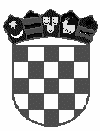 REPUBLIKA HRVATSKABJELOVARSKO-BILOGORSKA ŽUPANIJAOPĆINA BEREKOPĆINSKO VIJEĆE BEREKOPĆINA BEREK2. IZMJENE I DOPUNE PRORAČUNA OPĆINE BEREK ZA  2018.2. IZMJENE I DOPUNE PRORAČUNA OPĆINE BEREK ZA  2018.2. IZMJENE I DOPUNE PRORAČUNA OPĆINE BEREK ZA  2018.2. IZMJENE I DOPUNE PRORAČUNA OPĆINE BEREK ZA  2018.OPĆI DIO  134567Plan proračunaPovećanje/Novi planIndeksindeks2018.Smanjenje2.Rebalans4/14/2A. RAČUN PRIHODA I RASHODA6Prihodi poslovanja27.154.600027.154.60001008987Prihodi od prodaje nefinancijske imovine200.0000200.0000100#DIJ/0!3Rashodi poslovanja3.725.600222.5003.948.10001061854Rashodi za nabavu nefinancijske imovine23.629.000-622.18323.006.8170975.128RAZLIKA - VIŠAK/MANJAK0399.683399.6830#DIJ/0!90#DIJ/0!B. RAČUN ZADUŽIVANJA/FINANCIRANJA#DIJ/0!8Primici od financijske imovine i zaduživanja0,000,0000#DIJ/0!#DIJ/0!NETO ZADUŽIVANJE/FINANCIRANJE0,00000#DIJ/0!#DIJ/0!#DIJ/0!C. RASPOLOŽIVA SREDSTVA IZ PRETHODNIH GODINA (VIŠAK PRIHODA I REZERVIRANJA)0-399.683-399.6830#DIJ/0!9Vlastiti izvori0,00-399.683,00-399.683,000,00#DIJ/0!#DIJ/0!#DIJ/0! VIŠAK/MANJAK + NETO ZADUŽIVANJA/FINANCIRANJA + RASPOLOŽIVA SREDSTVA IZ PRETHODNIH GODINA#DIJ/0!0000#DIJ/0!0#DIJ/0!#DIJ/0!#DIJ/0!#DIJ/0!#DIJ/0!BROJ134567KONTAVRSTA PRIHODA / IZDATAKAPlan proračunaPovećanje/Novi planIndeksindeks šifra  izvora2018.Smanjenje2.Rebalans´4/14/2A. RAČUN PRIHODA I RASHODA6Prihodi poslovanja27.154.600027.154.600010089861Prihodi od poreza2.171.00002.171.0000100115611Porez i prirez na dohodak2.080.00002.080.00001001156111Porez i prirez na dohodak od nesamostalnog rada2.000.0002.000.0001001116112Porez i prirez na dohodak od samostalnih djelatnosti50.00050.000100#DIJ/0!6113Porez i prirez na dohodak od imovine i imovinskih prava20.00020.000100#DIJ/0!6114Porez i prirez na dohodak od kapitala10.00010.000100#DIJ/0!6117Povrat poreza i prireza na dohodak po godišnjoj prijavi#DIJ/0!#DIJ/0!613Porezi na imovinu70.000070.00001001166131Stalni porezi na imovinu-Porez na kuće za odmor20.00020.0001001426134Povremeni porezi na imovinu-Porez na promet nekretnina50.00050.000100108614Porezi na robu i u sluge21.000021.00001001386142Porez na potrošnju alkoh.i bezalk.pića20.00020.0001001376145Porez na tvrtku odnosno naziv tvrtke1.0001.00010015663Pomoći od ostalih subjekata unutar opće države24.022.00025.00024.047.00001005.207633Pomoći iz proračuna 23.622.000023.622.000010058.9816331Tekuće pomoći iz proračuna - mala škola2.0002.0001001826331Tekuće pomoći iz proračuna - ogrijev50.00050.0001001286332Kapitalne pomoći iz proračuna - energetska učinkovitost
fasade i krovišta na domovima350.000350.000#DIJ/0!6332Kapitalne pomoći iz proračuna - kanalizacija9.900.0009.900.000#DIJ/0!6332Kapitalne pomoći iz proračuna - športska dvorana8.000.0008.000.000#DIJ/0!6332Kapitalne pomoći iz proračuna - ceste5.200.0005.200.000#DIJ/0!6332Kapitalne pomoći iz proračuna - Prostorni plan120.000120.000100#DIJ/0!634Pomoći od ostalih subjekata unutar opće države400.00025.000425.00001061016341Tekuće pomoći od izvanpror.korisnika400.00025.000425.00010164Prihodi od imovine398.600-25.000373.600094155641Prihodi od financijske imovine1.00001.000010050.0006412Kamate na oročena sredstva i depozite po viđenju#DIJ/0!#DIJ/0!6413Kamate na oročena sredstva i depozite po viđenju1.0001.00010050.0006414Prihodi od zateznih kamata#DIJ/0!#DIJ/0!642Prihodi od nefinancijske imovine397.600-25.000372.6000941546421Naknade za koncesije36.000-25.00011.00031#DIJ/0!6422Prihodi od zakupa i iznajmljivanja imovine239.600239.6001001736423Naknada za korištenje nefinancijske imovine102.000102.0001001076429Ostali prihodi od nefinancijske imovine20.00020.00010026065Prihodi od administrativnih pristojbi i po posebnim propisima511.0000511.0000100127651Administrativne (upravne) pristojbe7.00007.00001007336511Državne upravne i sudske pristojbe2.0002.0002716512Županijske, gradske i općinske pristojbe i naknade5.0005.0001002.3156513Ostale upravne pristojbe i naknade#DIJ/0!#DIJ/0!6514Ostale pristojbe i naknade#DIJ/0!#DIJ/0!652Prihodi po posebnim propisima304.00030.000334.00001101106522Prihodi vodnog gospodarstva4.0004.0001004196524Doprinosi za šume300.00030.000330.0001101096526Ostali nespomenuti prihodi0#DIJ/0!0653Komunalni doprinosi i naknade200.000-30.000170.0000851776531Komunalni doprinosi 50.000-30.00020.000404556532Komunalne naknade150.000150.0001001646533Naknade za priključak#DIJ/0!#DIJ/0!66Ostali prihodi50.000050.0000100146661Prihodi koje proračuni i proračunski korisnici ostvare obavljanjem poslova na tržištu (vlastiti prihodi)50.000050.00001001466615Prihodi od pruženih usluga50.00050.000100146662Kazne#DIJ/0!#DIJ/0!68Kazne, upravne mjere i ost.prih2.00002.0000100590681Kazne i upravne mjere1.00001.00001004446818Upravne mjere1.0001.000444683Ostali prihodi1.00001.00001008776831Ostali prihodi1.0001.0001008777Prihodi od prodaje nefinancijske imovine200.0000200.0000100#DIJ/0!71Prihodi od prodaje neproizvodne imovine200.0000200.0000100#DIJ/0!711Prihodi od prodaje mater. imovine200.0000200.0000100#DIJ/0!7111Zemljište200.000200.000100#DIJ/0!72Prihodi od prodaje proizvedene dugotrajne imovine0000#DIJ/0!#DIJ/0!721Prihodi od prodaje građevinskih objekata0000#DIJ/0!#DIJ/0!7211Stambeni objekti#DIJ/0!#DIJ/0!3Rashodi poslovanja3.725.600222.5003.948.100010618531Rashodi za zaposlene883.00057.500940.5000107152311Plaće748.50042.500791.00001061473111Plaće za redovan rad748.50042.500791.0000106147312Ostali rashodi za zaposlene14.000014.00001003733121Ostali rashodi za zaposlene14.000014.0000100373313Doprinosi na plaće120.50015.000135.50001121743132Doprinosi za obvezno zdravstveno osiguranje108.00012.000120.00001111733133Doprinosi za obvezno osiguranje u slučaju nezaposlenosti12.5003.00015.500012418932Materijalni rashodi2.052.600105.0002.157.6000105194321Naknade troškova zaposlenima52.50025.00077.50001482053211Službena putovanja4.00004.00001001.5753212Naknade za prijevoz, za rad na terenu i odvojeni život43.00025.00068.00001581813213Stručno usavršavanje zaposlenika5.00005.0000100#DIJ/0!3214Ostale naknade troškova zaposlenima50005000100#DIJ/0!322Rashodi za materijal i energiju317.50015.000332.50001052143221Uredski materijal i ostali materijalni rashodi42.000042.00001002653223Energija175.5000175.50001001743224Materijali i dijelovi za tekuće i investicijsko održavanje64.00015.00079.00001232123225Sitni inventar i auto gume35.000035.00001001.9043227Službena, radna i zaštitna odjeća i obuća1.00001.0000100#DIJ/0!323Rashodi za usluge1.483.10040.0001.523.10001031853231Usluge telefona, pošte i prijevoza35.000035.00001001553232Usluge tekućeg i investicijskog održavanja725.10020.000745.10001032563233Usluge promidžbe i informiranja95.000095.00001002003234Komunalne usluge101.000-10.00091.0000901653235Zakupnine i najamnine50.000-30.00020.0000401193236Zdravstvene i veterinarske usluge67.000067.00001001553237Intelektualne i osobne usluge353.0000353.00001001373238Računalne usluge23.000023.00001001423239Ostale usluge34.00060.00094.0000276128324Nakn.tr.osobama izvan rad.odn.15.000015.00001001683241Naknade troškova osobama izvan radnog odnosa15.000015.0000100168329Ostali nespomenuti rashodi poslovanja184.50025.000209.50001142463291Naknade za rad pred. i izvršnih tijela, povjerenstava i slično40.000040.00001002833292Premije osiguranja automobila49.000049.00001002493293Reprezentacija73.00025.00098.00001342173294Članarine7.50007.50001006053295Pristojbe i naknade5.00005.00001001683296Troškovi sudskih postupaka0000#DIJ/0!3299Ostali nespomenuti rashodi poslovanja10.000010.000010052334Financijski rashodi13.000013.0000100183343Ostali financijski rashodi13.000013.00001001833431Bankarske usluge i usluge platnog prometa10.000010.00001001413433Zatezne kamate1.00001.0000100#DIJ/0!3434Ostali nespomenuti financijski rashodi2.00002.0000100#DIJ/0!35Subvencije60.000060.00001006.114352Subvencije trg.dr.,obrt.,malim i srednjim poduzet.izvan javnog sek.60.000060.00001006.1143523Subvencije poljoprivrednicima i obrtnicima60.000060.00001006.11436Pomoći dane u inozemstvo i unutar opće države62.0005.00067.0000108752363Pomoći unutar opće države62.0005.00067.00001087523631Tekuće pomoći unutar općeg proračuna62.0005.00067.000010875237Naknade građanima i kućanstvima na temelju osiguranja i druge naknade244.00045.000289.0000118184372Ostale naknade građanima i kućanstvima iz proračuna244.00045.000289.00001181843721Naknade građanima i kućanstvima u novcu194.0000194.00001001753722Naknade građanima i kućanstvima u naravi50.00045.00095.00020538Donacije i ostali rashodi411.00010.000421.0000102187381Tekuće donacije391.00020.000411.00001051833811Tekuće donacije u novcu391.00020.000411.0000105183385Izvanredni rashodi20.000-10.00010.000050#DIJ/0!3851Nepredviđeni rashodi do visine pror.prič.20.000-10.00010.000050#DIJ/0!386Kapitalne donacije0000#DIJ/0!#DIJ/0!3861Kapitalne pomoći trgovačkim društvima0000#DIJ/0!#DIJ/0!4Rashodi za nabavu nefinancijske imovine23.629.000-622.18323.006.8170975.12841Rashodi za nabavu neproizvedene imovine03.0003.0000#DIJ/0!100411Materijalna imovina - prirodna bogatstva03.0003.0000#DIJ/0!1004112Zemlja za poduzet.zonu i pročistač03.0003.0000#DIJ/0!10042Rashodi za nabavu proizvedene dugotrajne imovine22.779.000-625.18322.153.8170975.759421Građevinski objekti22.584.000-560.18322.023.8170987.1454212Poslovni objekti-domovi7.253.000-62.5007.190.5000#DIJ/0!4213Ceste,željeznice…5.200.00005.200.0000#DIJ/0!4214Ostali građevinski objekti10.131.000-497.6839.633.3170953.125422Postrojenja i oprema55.000055.00001002574221Uredska oprema i namještaj20.000020.00001001034223Oprema za održavanje i zaštitu10.000010.00001004844227Uređaji, strojevi i oprema za ost.namj.25.000025.0000100#DIJ/0!426Nematerijalna proizvedena imovina140.000-65.00075.0000541364262Ulaganja u računalne programe20.000020.0000100#DIJ/0!4263Umjetnička, literarna i znanstvena djela120.000-65.00055.00004610045Dodatna ulaganja850.0000850.00001.3934511Dodatna ulaganja-domovi850.0000850.00001.393B. RAČUN ZADUŽIVANJA/FINANCIRANJA#######8Primici od financijske imovine i zaduživanja0000#DIJ/0!#DIJ/0!81Primljene glavnice zajmova0000#DIJ/0!#DIJ/0!813Primici glavnice zajmova danih bankama0000#DIJ/0!#DIJ/0!8132Povrat zajmova danih kreditnim institucijama u javnom sektoru0000#DIJ/0!#DIJ/0!9Vlastiti izvori0,00-399.683,00-399.683,000#DIJ/0!#DIJ/0!92Rezultat poslovanja0,00-399.683,00-399.683,000#DIJ/0!#DIJ/0!922Višak/manjak prihoda0-399.683-399.6830#DIJ/0!#DIJ/0!9221Manjak prihoda-399.683,00-399.683#DIJ/0!#DIJ/0!Šifra izvora:1    Opći prihodi i primici61, 6413,6414, 6421, 651,6513, 6514, 6819, 68, 64229, 6423,643, 64461, 6413,6414, 6421, 651,6513, 6514, 6819, 68, 64229, 6423,643, 64461, 6413,6414, 6421, 651,6513, 6514, 6819, 68, 64229, 6423,643, 6442    Doprinosi623    Vlastiti prihodi6614    Prihodi za posebne namjene652-6524, 6531, 6532, 65129, 64299, 64222, 652-6524, 6531, 6532, 65129, 64299, 64222, 652-6524, 6531, 6532, 65129, 64299, 64222, 5    Pomoći631, 632, 633, 634, 635, 636, 638631, 632, 633, 634, 635, 636, 638631, 632, 633, 634, 635, 636, 6386    Donacije 6637   Prihodi od prodaje ili zamjene nefinancijske imovine78   Namjenski primici8-81,82, 83, 84, 85, 8-81,82, 83, 84, 85, 8-81,82, 83, 84, 85, Članak 2.Rashodi poslovanja i rashodi za nabavu nefinancijske imovine, iskazani u Bilanci prihoda i rashoda raspoređuju se po nosiocima, korisnicima i bližim namjenamaRashodi poslovanja i rashodi za nabavu nefinancijske imovine, iskazani u Bilanci prihoda i rashoda raspoređuju se po nosiocima, korisnicima i bližim namjenamaRashodi poslovanja i rashodi za nabavu nefinancijske imovine, iskazani u Bilanci prihoda i rashoda raspoređuju se po nosiocima, korisnicima i bližim namjenamaRashodi poslovanja i rashodi za nabavu nefinancijske imovine, iskazani u Bilanci prihoda i rashoda raspoređuju se po nosiocima, korisnicima i bližim namjenamaodnosno po organizacijskoj, ekonomskoj, programskoj i funkcijskoj klasifikaciji, u Posebnom dijelu Proračuna, kako slijedi: odnosno po organizacijskoj, ekonomskoj, programskoj i funkcijskoj klasifikaciji, u Posebnom dijelu Proračuna, kako slijedi: odnosno po organizacijskoj, ekonomskoj, programskoj i funkcijskoj klasifikaciji, u Posebnom dijelu Proračuna, kako slijedi: odnosno po organizacijskoj, ekonomskoj, programskoj i funkcijskoj klasifikaciji, u Posebnom dijelu Proračuna, kako slijedi: OPĆINA BEREK2. IZMJENE I DOPUNE PRORAČUNA OPĆINE BEREK ZA 2018.2. IZMJENE I DOPUNE PRORAČUNA OPĆINE BEREK ZA 2018.2. IZMJENE I DOPUNE PRORAČUNA OPĆINE BEREK ZA 2018.2. IZMJENE I DOPUNE PRORAČUNA OPĆINE BEREK ZA 2018.2. IZMJENE I DOPUNE PRORAČUNA OPĆINE BEREK ZA 2018.2. IZMJENE I DOPUNE PRORAČUNA OPĆINE BEREK ZA 2018.2. IZMJENE I DOPUNE PRORAČUNA OPĆINE BEREK ZA 2018.POSEBNI DIOPOSEBNI DIOŠifra:
Programska13454/1Program/
projektŠifraFUNK.BROJPlanpovećanje/smanjenje2. Rebalansin-AktivnostIzvorKLASIF.RAČUNAVRSTA RASHODA I IZDATAKA2018. god.2018. god.deksUKUPNO RASHODI I IZDACI27.354.600-399.68326.954.917099001RAZDJEL  001   OPĆINSKO VIJEĆE I URED NAČELNIKA449.50015.000464.5000103001 01GLAVA 001 01 Općinsko vijeće i izvršna tijela449.50015.000464.50001030101Funkcijska klasifikacija: 01- opće javne usluge####P 1001Program 1001: Donošenje akata i mjera iz djelokruga predstavničkog, izvršnog tijela i mjesne samouprave439.50015.000454.5000103A 1001 01MT-280111Aktivnost A100001: Predstavničko i izvršna tijela 135.5005.000140.500010411Opći prihodi i primici135.0005.000140.50010401113Rashodi poslovanja135.5005.000140.5000104011132Materijalni rashodi130.5005.000135.50001040111323Rashodi za usluge95.000095.00001000111329Ostali nespomenuti rashodi poslovanja35.5005.00040.5000114011138Ostali rashodi5.00005.00001000111381Tekuće donacije5.00005.00001000111386Kapitalne pomoći0000####A 1001 02MT-690111Aktivnost A100002:Izvršna tijela - općinski načelnik304.00010.000314.000010311Opći prihodi i primici304.000304.00010001113Rashodi poslovanja304.00010.000314.0000103011131Rashodi za zaposlene203.0000203.00001000111311Plaće (bruto)170.0000170.00001000111312Ostali rashodi za zaposlene4.00004.00001000111313Doprinosi na plaće29.000029.0000100011132Materijalni rashodi101.00010.000111.00001100111321Naknade troškova zaposlenima2.00002.00001000111322Rashodi za materijal i energiju25.000025.00001000111323Rashodi za usluge24.000024.00001000111329Ostali nespomenuti rashodi poslovanja50.00010.00060.0000120011136Pomoći unutar opće države0000####0111363Pomoći unutar opće države0000####P 1002MT-290111Program 02         Program političkih stranaka10.000010.0000100A 1002 010111Aktivnost A10001: Osnovne funkcije stranaka10.000010.000010011Opći prihodi i primici10.000010.00010001113Rashodi poslovanja10.000010.0000100011138Donacije i ostali rashodi10.000010.00001000111381Tekuće donacije10.000010.0000100002RAZDJEL 002   JEDINSTVENI UPRAVNI ODJEL 26.905.100-414.68326.490.417098002 01GLAVA 002 01 JEDINSTVENI UPRAVNI ODJEL 1.314.600-75.0001.239.6000940101Funkcijska klasifikacija: 01 - opće javne usluge####P 1003Program 03:Priprema i donošenje akata iz djelokruga tijela1.314.600-75.0001.239.600094A 1003 01MT-300112Aktivnost:    Administrativno, tehničko i stručno osoblje846.000-60.000786.00009311Opći prihodi i primici831.000-60.000771.00093528Tekuće pomoći - HZZ15.00015.00010001123Rashodi poslovanja846.000-60.000786.000093011231Rashodi za zaposlene209.0000209.00001000112311Plaće 170.0000170.00001000112312Ostali rashodi za zaposlene10.000010.00001000112313Doprinosi na plaće29.000029.0000100011232Materijalni rashodi624.000-60.000564.0000900112321Naknade troškova zasposlenima23.500023.50001000112322Rashodi za materijal i energiju58.500058.50001000112323Rashodi za usluge500.000-60.000440.0000880112324Nakn.troškova osobama izvan radnog odn.15.000015.00001000112329Ostali nespomenuti rashodi poslovanja27.000027.0000100011234Financijski rashodi13.000013.00001000112343Ostali financijski rashodi13.000013.0000100011236Pomoći unutar opće države0000####0112363Pomoći unutar opće države0000####011238Ostali rashodi 0000####0112383Naknada štete0000####A 1003 02MT-650113Aktivnost:Troškovi izbora0000####01133Rashodi poslovanja0000####011332Materijalni rashodi0000####0113322Rashodi za materijal i energiju0000####0113323Rashodi za usluge0000####0113329Ostali nespomenuti rashodi poslovanja0000####A 1003 03MT-310112Aktivnost:          Održavanje zgrada za redovno korištenjeOdržavanje zgrada za korištenje - domovi263.60060.000323.600012311Opći prihodi i primici213.60060.000273.600128434Prihod od komunalnog doprinosa50.00050.00010001123Rashodi poslovanja263.60060.000323.6000123011232Materijalni rashodi263.60060.000323.60001230112322Rashodi za materijal i energiju100.0000100.00001000112323Rashodi za usluge133.60060.000193.60001450112329Ostali nespomenuti rashodi poslovanja30.000030.0000100A 1003 04MT-320112Aktivnost:     Tekuća zaliha proračuna20.000-10.00010.00005011Opći prihodi i primici20.000-10.0000001123Rashodi poslovanja20.000-10.00010.000050011238Donacije i ostali rashodi20.000-10.00010.0000500112385Izvanredni rashodi20.000-10.00010.000050A 1003 05MT-330112Tekući
projekt 01 Nabava dugotrajne imovine65.000065.000010011Opći prihodi i primici65.000065.00010001124Rashodi za nabavu nefinancijske imovine65.000065.0000100011242Rashodi za nabavu proizvedene dugotrajne imovine65.000065.00001000112422Postrojenja i oprema45.000045.00001000112423Osobni automobili####0112426Nematerijalna proizvedena imovina20.000020.0000100A 1003 0652049Aktivnost:Prostorno planiranje120.000-65.00055.000046527Kapitalne pomoći  - Prostorni plan120.000-65.00055.000460494Izdaci za financijsku imovinu120.000-65.00055.00004604942Izdaci za udjele u glavnici120.000-65.00055.000046049426Nematerijalna proizvedena imovina120.000-65.00055.000046002 02GLAVA  002 02   VATROGASTVO I CIVILNA ZAŠTITA120.0000120.00001000303Funkcijska klasifikacija: 03 - Javni red i sigurnost####P 1004 Program 04:Zaštita od požara i civilne zaštite120.0000120.0000100A 1004 01MT-350320Aktivnost:Osnovna djelatnost JVP100.0000100.0000100433Prihod od komunalne naknade100.0000100.00010003203Rashodi poslovanja100.0000100.0000100032032Materijalni rashodi0000####0320323Rashodi za usluge0000####032038Donacije i ostali rashodi100.0000100.00001000320381Tekuće donacije100.0000100.0000100A 1004 02MT-360320Aktivnost:Civilna zaštita20.000020.000010011Opći prihodi i primici20.000020.00010003203Rashodi poslovanja20.000020.0000100032036Pomoći dane u inozemstvo i unutar opće države20.000020.00001000320363Pomoći unutar opće države20.000020.0000100A 1004 03MT-760320Aktivnost:Vatrogasna zajednica, Gorska sl….0000####03203Rashodi poslovanja0000####032036Pomoći dane u inozemstvo i unutar opće države0000####0320363Pomoći unutar opće države0000####002 03Glava 002 03 GOSPODARSTVOGOSPODARSTVO135.00040.000175.00001300404Funkcijska klasifikacija: 04 - Ekonomski odnosi####P 1005 Program 05:Poticanje razvoja gospodarstva 135.00040.000175.0000130A 1005 010412Aktivnost:       Djelovanje poduzetničkog centra Djelovanje poduzetničkog centra i razvoj 10.000010.0000100MT-66poduzetničkih zona-LAG####11Opći prihodi i primici10.000,000,0010.000,0010004123Rashodi poslovanja10.000010.0000100041232Materijalni rashodi10.000010.00001000412323Rashodi za usluge10.000010.000010004124Rashodi za nabavu nefinancijske imovine0000####041241Rashodi za nabavu nefinancijske imovine0000####0412411Materijalna imovina - prirodna bogatstva0000####MT-54Tekući            Poticanje poljopriovrede - 30.000030.0000100T 1005 010421projekt 01:subvencioniranja uzgoja stoke####11Opći prihodi i primici30.00030.00010004213Rashodi poslovanja30.000030.0000100042135Subvencije30.000030.00001000421352Subvencije trg.društ.,obrt.i malim poduzetnicima30.000030.0000100T 1005 02MT-540421Tekući projekt 02:   Poticanje poljoprivrede - sufinanciranje osiguranja poljop.usijeva30.000030.000010011Opći prihodi i primici30.000030.00010004213Rashodi poslovanja30.000030.0000100042135Subvencije30.000030.00001000421352Subv.poljop.,malim i srednjim poduzet.30.000030.0000100042137Nakn.građ. i kućanstvima na temelju osig.0000####0421371Nakn.građ. i kućanstvima na temelju osig.0000####A 1005 01MT-73Aktivnost:Manifestacije - dan općine, polj.sajmovi,orači, 60.00040.000100.000016711Opći prihodi i primici60.00040.000100.00016704213Rashodi poslovanja60.00040.000100.0000167042132Materijalni rashodi50.00040.00090.00001800421322Rashodi za materijal i energiju2.00002.00001000421323Rashodi za usluge38.00030.00068.00001790421329Ostali nespomenuti rashodi poslovanja10.00010.00020.0000200042138Ostali rashodi10.000010.00001000421381Tekuće donacije10.000010.0000100A 1005  02MT-510473Aktivnost:Djelovanje Turističke zajednice5.00005.000010011Opći prihodi i primici5.00005.00010004733Rashodi poslovanja5.00005.0000100047332Materijalni rashodi5.00005.00001000473329Ostali nespomenuti rashodi poslovanja5.00005.0000100047338Ostali rashodi0000####0473381Tekuće donacije0000####002 04GLAVA   002 04:      KOMUNALNA INFRASTRUKTURA24.593.000-502.18324.090.8170980404Funkcijska klasifikacija: 04 - Ekonomski poslovi####P 1006Program 06:Održavanja objekata i uređaja komunalne
infrastrukture1.147.00055.0001.202.0000105A 1006 010451Aktivnost:Održavanje cesta, mostova, kanala i388.50015.000403.5000104MT-37drugih javnih površina####11Opći prihodi i primici10.000010.000100431Prihod od poljoprivrednog zemljišta208.50015.000223.500107435Prihod od šumskog doprinosa150.0000150.000100437Prihod od legalizacije20.000020.00010004513Rashodi poslovanja388.50015.000403.5000104045132Materijalni rashodi388.50015.000403.50001040451322Rashodi za materijal i energiju5.00015.00020.00004000451323Rashodi za usluge383.5000383.500010004514Rashodi za nabavu nefinancijske imovine0000####045142Rashodi za nab.proizv.dugotrajne imovine0000####0451421Građevinski objekti0000####A 1006 02MT-700560Aktivnost:Održavanje i uređivanje javnih zelenih
površina 462.50020.000482.500010411Opći prihodi i primici119.0000119.000100435Prihodi od šumskog doprinosa16.000016.000100528Tekuće pomoći - HZZ327.50010.000337.50010305603Rashodi poslovanja452.50020.000472.5000104056031Rashodi za zaposlene314.50010.000324.50001030560311Plaće (bruto)276.0005.000281.00001020560313Doprinosi na plaće38.5005.00043.5000113056032Materijalni rashodi138.00010.000148.00001070560321Naknade troškova zaposlenima13.00010.00023.00001770560322Rashodi za materijal i energiju45.000045.00001000560323Rashodi za usluge78.000078.00001000560329Ostali nespomenuti rashodi poslovanja2.00002.000010005604Rashodi za nabavu nefinancijske imovine10.000010.0000100056042Rash. za proizvedenu nefinancijsku imovinu10.000010.00001000560422Postrojenja i oprema10.000010.0000100A 1006 03MT-380640Aktivnost:Rashodi za uređaje i javnu rasvjetu118.00020.000138.000011711Opći prihodi i primici68.00020.00088.000129433Prihod od komunalne naknade50.000050.00010006403Rashodi poslovanja118.00020.000138.0000117064032Materijalni rashodi118.00020.000138.00001170640322Rashodi za materijal i energiju60.000060.00001000640323Rashodi za usluge58.00020.00078.000013406404Rashodi za nabavu nefinancijske imovine0000####064042Rash. za proizvedenu nefinancijsku imovinu0000####0640421Građevinski objekti0000####A 1006 04MT-740520Aktivnost:Održavanje objekata i uređaja odvodnje4.00004.0000100436Prihod od vodnog doprinosa4.00004.00010005203Rashodi poslovanja4.00004.0000100052032Materijalni rashodi4.00004.00001000520323Rashodi za usluge4.00004.0000100A 1006 06MT-410490Aktivnost: Održavanje groblja i mrtvačnice52.000052.000010011Opći prihodi i primici42.500042.500100435Prihod od šumskog doprinosa4.50004.500100438Prihod od grobne naknade5.0005.00010004903Rashodi poslovanja52.000052.0000100049032Materijalni rashodi52.000052.00001000490322Rashodi za materijal i energiju7.00007.00001000490323Rashodi za usluge45.000045.0000100049038Ostali rashodi0000####0490381Tekuće donacije0000####04904Rashodi za nabavu nefinancijske imovine0000####049042Rashodi za nabavu proizvedene dugotrajne imovine0000####0490422Postrojenja i oprema0000####A 1006 07MT-530490Aktivnost: Održavanje mjesne vage90.000090.000010031Vlastiti prihodi - prihod od vagarine50.000050.000100435Prihod od šumskog doprinosa40.000040.00010004903Rashodi poslovanja90.000090.0000100049032Materijalni rashodi90.000090.00001000490322Rashodi za materijal i energiju5.00005.00001000490323Rashodi za usluge60.000060.00001000490329Ostali nespomenuti rashodi poslovanja25.000025.0000100A 1006 08MT-610630Aktivnost:Održavanje  objekata vodoopskrbe10.000010.0000100435Prihod od šumskog doprinosa10.000010.00010006303Rashodi poslovanja10.000010.0000100063032Materijalni rashodi10.000010.00001000630323Rashodi za usluge10.000010.0000100A 1006 09MT-710451Aktivnost:Održavanje drugih javnih površina (nogostup, parkiralište...)22.000022.000010043Ostali prih.za posebne namjene-plinska mreža2.0002.000100435Prihod od šumskog doprinosa20.00020.00010004513Rashodi poslovanja22.000022.0000100045132Materijalni rashodi22.000022.00001000451323Rashodi za usluge22.000022.000010004514Rashodi za nabavu nefinancijske imovine0000####045142Rashodi za nabavu proizvedene dugotrajne imovine0000####0451422Postrojenja i oprema0000####P 1007Program 07:Izgradnja objekata i uređaja komunalne
infrastrukture23.434.000-557.18322.876.817098K 1007 010630Kapitalni    Izgradnja objekata i uređaja 200.000-98.000102.000051MT-60projekt 01:vodoopskrbe, odvodnje i projekata####527Kapitalne pomoći iz državnog proračuna200.000-98.000102.0005106304Rashodi za nabavu nefinancijske imovine200.000-98.000102.000051063042Rashodi za nabavu proizvedene dugotrajne imovine200.000-98.000102.0000510630421Građevinski objekti200.000-98.000102.000051K 1007 02MT-390650Kapitalni        Izgradnja lokalnih cestaa5.200.00005.200.0000100projekt 02:####527Kapitalne pomoći iz državnog proračuna5.200.00005.200.00010006503Rashodi poslovanja 0000####065038Kapitalne donacije neprofitnim organizacijama0000####0650386Kapitalne pomoći0000####06504Rashodi za nabavu nefinancijske imovine5.200.00005.200.0000100065042Rashodi za nab.proizv.dugotrajne imovine5.200.00005.200.00001000650421Građevinski objekti5.200.00005.200.0000100K 1007 03MT-620650Kapitalni        Izgradnja objekata - domovi (društveni i vatrogasni domovi)850.0000850.0000100projekt 03:####11Opći prihodi i primici061.001100.000####527Kapitalne pomoći iz državnog proračuna850.000750.0008806504Rashodi za nabavu nefinancijske imovine850.0000850.0000100065042Rashodi za nab.proizv.dugotrajne imovine0000####0650421Građevinski objekti0000####06504212Izgradnja druš.doma Šimljanik####065045Rashodi za dodatna ulaganja na domovima850.0000850.00001000650451Dodatna ulaganja850.0000850.0000100K 1007 04MT-720650Kapitalni        Izgradnja objekata i uređaja odvodnje-Kanalizacija Berek9.900.000-396.6839.503.317096projekt 04:####527Kapitane pomoći iz državnog proračuna9.900.000-461.6839.438.3179511Opći prihodi i primici65.00065.0006504Rashodi za dodatna ulaganja na domovima9.900.000-396.6839.503.31709641Rashodi za nabavu neproizvedene dugotr. imovine03.0003.0000411Materijalna imovina - prirodna bogatstva03.0003.0000650421Dodatna ulaganja9.900.000-399.6839.500.317096K 1007 05MT-790650Kapitalni        Izgradnja kulturnog centra Berek7.253.000-62.5007.190.500099projekt 05:####527Kapitalne pomoći iz državnog proračuna7.253.00007.253.0001006504Rashodi za dodatna ulaganja na domovima7.253.000-62.5007.190.500099650421Građevinski objekti7.253.000-62.5007.190.500099K 1007 06MT-820650Kapitalni        Izgradnja - spomenik31.000031.0000100projekt 06:centralni križ na groblju Berek####11Opći prihodi i primici31.000031.0001006504Rashodi za dodatna ulaganja na domovima31.000031.0000100650421Građevinski objekti31.000031.00001006504214Ostali građevinski objekti31.000031.0000100P 1008Program 08:Program zaštite okoliša  12.000012.0000100A 1008 010510Aktivnost:Gospodarenje otp.:Odl.Johovača i recikl.odl.12.000012.0000100MT-55Gospodarenje otp.:Odl.Johovača i recikl.odl.####435Prihod od šumskog doprinosa12.000012.00010005103Rashodi poslovanja12.000012.0000100051032Materijalni rashodi12.000012.00001000510322Rashodi za materijal i energiju0000####0510323Rashodi za usluge12.000012.0000100051038Ostali rashodi0000####0510386Kapitalne pomoći0000####002 05GLAVA 002 05: JAVNE USTANOVE PREDŠKOLSKOG ODGOJA32.000-10.00022.0000690909Funkcijska klasifikacija: 09 - Obrazovanje####P 1009Program 09:Program predškolskog odgoja - Dječji vrtić Berek20.000-10.00010.000050Program predškolskog odgoja - Dječji vrtić Berek####A 1009 01MT-420911Aktivnost:     Odgojno i administrativno tehničko osoblje20.000-10.00010.00005011Opći prihodi i primici18.000-10.0008.00044521Ostale pomoći i darovnice - mala škola2.00002.00010009113Rashodi poslovanja20.000-10.00010.000050091132Materijalni rashodi20.000-10.00010.0000500911322Rashodi za materijal i energiju10.000010.00001000911323Rashodi za usluge10.000-10.000000091137Naknade građ.i kuć.na tem.osig.i dr.nakn.0000####0911372Ostale naknade građanima i kućanstvima iz pror. (škol.kuhinja)0000####P 1010Program 10:Javne potrebe u školstvu12.000012.0000100A 1010 01MT-420912Aktivnost:Sufinanciranje potreba u školstvu12.000012.000010011Opći prihodi i primici12.000012.00010009123Rashodi poslovanja12.000012.0000100091236Pomoći dane u inozem. i unutar opće države12.000012.00001000912363Pomoći unutar opće države12.000012.0000100091237Naknade građ.i kuć.na tem.osig.i dr.nakn.0000####0912372Ostale naknade građanima i kućanstvima iz pror. (škol.kuhinja)0000####002 06GLAVA 002 06: PROGRAMSKA DJELATNOST KULTUREGLAVA 002 06: PROGRAMSKA DJELATNOST KULTURE150.0005.000155.00001030808Funkcijska klasifikacija: 08 - Rekreacija, kultura i religija####P 1011Program 11:Program javnih potreba150.0005.000155.0000103A 1011 01MT-430820Aktivnost:Manifestacije u kulturi60.00010.00070.000011711Opći prihodi i primici60.000060.00010008203Rashodi poslovanja60.00010.00070.0000117082038Ostali rahodi60.00010.00070.00001170820381Tekuće donacije60.00010.00070.0000117A 1011 02MT-750820Aktivnost:Arheološka istraživanja30.0005.00035.000011711Opći prihodi i primici10.00010.00010052Ostale pomoći i darovnice 20.00020.00010008203Rashodi poslovanja30.0005.00035.0000117082032Materijalni rashodi0000####0820322Rashodi za materijal i energiju0000####0820323Rashodi za usluge0000####082036Pomoći dane u inozemstvo i unutar opće države30.0005.00035.00001170820363Pomoći unutar opće države30.0005.00035.0000117A 1011 03MT-440840Aktivnost:Pomoć vjerskim zajednicama60.000-10.00050.00008311Opći prihodi i primici60.000060.00010008403Rashodi poslovanja60.000-10.00050.000083084038Donacije i ostali rashodi60.000-10.00050.0000830840381Tekuće donacije60.000-10.00050.000083002 07GLAVA 002 07: PROGRAMSKA DJELATNOST ŠPORTAGLAVA 002 07: PROGRAMSKA DJELATNOST ŠPORTA100.00020.000120.00001200808Funkcijska klasifikacija: 08 - Rekreacija, kultura i religija####P 1012Program 12:Organizacija rekreacije i športskih aktivnosti100.00020.000120.0000120A 1012 01MT-450810Aktivnost:Osnovna djelatnost Športskog saveza100.00020.000120.000012011Opći prihodi i primici100.00020.000120.00012008103Rashodi poslovanja100.00020.000120.0000120081038Donacije i ostali rashodi100.00020.000120.00001200810381Tekuće donacije100.00020.000120.0000120002 08GLAVA 002 08:PROGRAMSKA DJELATNOST SOCIJALNE SKRBI455.500107.500563.00001241010Funkcijska klasifikacija: 10 - Socijalna zaštita####P 1013Program 13: Program socijalne skrbi i novčanih pomoći419.500107.500527.0000126A 1013 01MT461070Aktivnost:Pomoć u novcu pojedincima i obiteljima249.00045.000294.000011811Opći prihodi i primici199.0000199.000100524Tekuće pomoći - za ogrijev50.000050.00010010703Rashodi poslovanja249.00045.000294.0000118107037Naknade građanima i kućanstvima na temelju osiguranja i druge naknade244.00045.000289.00001181070372Ostale naknade građanima i kućanstvima iz pror.244.00045.000289.0000118107038Donacije i ostali rashodi5.00005.00001001070381Tekuće donacije5.00005.0000100A1013 02M 831070Aktivnost:Pomoć u kući - "Sad zaželi" - HZZ170.50062.500233.0000137528Tekuće pomoći - HZZ170.50015.000185.50010910703Rashodi poslovanja170.50062.500233.0000137107031Rashodi za zaposlene156.50047.500204.00001301070311Plaće132.50037.500170.00001281070313Doprinosi na paleće24.00010.00034.0000142107032Materijalni rashodi14.00015.00029.00002071070321Naknada troškova zaposlenima14.00015.00029.0000207P 1014Program 14:Humanitarna skrb kroz udruge građana 36.000036.0000100A 1014 01MT-481090Aktivnost:HVIDRA, dragovoljci i invalidi dom.rata i ost.udr.inv.10.000010.000010011Opći prihodi i primici10.000010.00010010903Rashodi poslovanja10.000010.0000100109038Donacije i ostali rashodi10.000010.00001001090381Tekuće donacije10.000010.0000100A 1014 02MT-491090Aktivnost:Humanitarna djelatnost Crvenog križa i Caritasa16.000016.000010011Opći prihodi i primici16.000016.00010010903Rashodi poslovanja16.000016.0000100109038Donacije i ostali rashodi16.000016.00001001090381Tekuće donacije16.000016.000010010903811Tekuće donacije u novcu16.00016.000100A 1015 03MT-501090Aktivnost:Poticaj udrugama-Folklor, Savjet mladih,Lovačka udr.i dr. 10.000010.000010011Opći prihodi i primici10.00010.00010010903Rashodi poslovanja10.000010.0000100109038Donacije i ostali rashodi10.000010.00001001090381Tekuće donacije10.000010.0000100002 06GLAVA 002PROGRAMSKA DJELATNOST ZDRAVSTVO5.00005.00001000807Funkcijskaklasifikacija:07-zdravstvo####P1011Program15Program javnih potreba u zdravstvu5.00005.0000100A 1015 01MT-560721Aktivnost:Opće medicinske usluge        5.000               -              5.000                 -   10011Opći prihodi i primici        5.000            5.000 10007213Donacije i ostali rashodi        5.000               -              5.000                 -   10032Materijalni rashodi              -                 -                   -                   -   ####323Rashodi za usluge              -                 -                   -                   -   ####072138Donacije i ostali rashodi        5.000               -              5.000                 -   1000721381Tekuće donacije5.00005.0000100002 06GLAVA 002UNAPREĐENJE STANOVANJA0000####0806Funkcijskaklasifikacija:06-Razvoj stanovanja####P1011Program16Poboljšanje energetske učinkovitosti0000####A 1015 040610Aktivnost:Obnova obiteljskih kuća              -                 -                   -                   -   ####06103Donacije i ostali rashodi              -                 -                   -                   -   ####061038Donacije i ostali rashodi              -                 -                   -                   -   ####0610381Tekuće donacije0000####Rashodi po funkcijskoj klasifikaciji u ukupnom iznosu iskazani su u tablici kako slijedi:Novi Plan
1.RebalansPovećanje/SmanjenjNovi Plan
2.RebalansFunkcijska klasifikacija:01-Opće javne usluge1.644.1005.0001.649.10001Funkcijska klasifikacija:02-Obrana####Funkcijska klasifikacija:03-Javni red i sigurnost120.0000120.00000Funkcijska klasifikacija:04-Ekonomski poslovi807.500-10.000797.5000-3Funkcijska klasifikacija:05-Zaštita okoliša478.50020.000498.50006Funkcijska klasifikacija:06-Usluge unapređenja stanovanja i zajedn.23.562.000-537.18323.024.8170-116Funkcijska klasifikacija:07-Zdravstvo5.00005.0000####Funkcijska klasifikacija:08-Rekreacija, kultura i religija250.00025.000275.000014Funkcijska klasifikacija:09-Obrazovanje32.000-10.00022.0000-97Funkcijska klasifikacija:10-Socijalna skrb455.500107.500563.000037SVEUKUPNO:27.354.600-399.68326.954.9170-16Članak 3.II. Izmjene i dopune Proračuna Općine Berek za 2018. godinu stupaju na snagu osmog dana od objave u Službenom glasniku Općine Berek.II. Izmjene i dopune Proračuna Općine Berek za 2018. godinu stupaju na snagu osmog dana od objave u Službenom glasniku Općine Berek.II. Izmjene i dopune Proračuna Općine Berek za 2018. godinu stupaju na snagu osmog dana od objave u Službenom glasniku Općine Berek.II. Izmjene i dopune Proračuna Općine Berek za 2018. godinu stupaju na snagu osmog dana od objave u Službenom glasniku Općine Berek.II. Izmjene i dopune Proračuna Općine Berek za 2018. godinu stupaju na snagu osmog dana od objave u Službenom glasniku Općine Berek.II. Izmjene i dopune Proračuna Općine Berek za 2018. godinu stupaju na snagu osmog dana od objave u Službenom glasniku Općine Berek.II. Izmjene i dopune Proračuna Općine Berek za 2018. godinu bit će objavljene i na internetskim stranicama Općine Berek - www.berek.hrII. Izmjene i dopune Proračuna Općine Berek za 2018. godinu bit će objavljene i na internetskim stranicama Općine Berek - www.berek.hrII. Izmjene i dopune Proračuna Općine Berek za 2018. godinu bit će objavljene i na internetskim stranicama Općine Berek - www.berek.hrII. Izmjene i dopune Proračuna Općine Berek za 2018. godinu bit će objavljene i na internetskim stranicama Općine Berek - www.berek.hrII. Izmjene i dopune Proračuna Općine Berek za 2018. godinu bit će objavljene i na internetskim stranicama Općine Berek - www.berek.hrII. Izmjene i dopune Proračuna Općine Berek za 2018. godinu bit će objavljene i na internetskim stranicama Općine Berek - www.berek.hrPredsjednik Općinskog vijeća:Tomislav Šunjić, dipl.ing.građ.OPĆINA BEREKOPĆINA BEREK2. IZMJENE I DOPUNE PRORAČUNA OPĆINE BEREK ZA 2018. GODINU2. IZMJENE I DOPUNE PRORAČUNA OPĆINE BEREK ZA 2018. GODINU2. IZMJENE I DOPUNE PRORAČUNA OPĆINE BEREK ZA 2018. GODINU2. IZMJENE I DOPUNE PRORAČUNA OPĆINE BEREK ZA 2018. GODINU2. IZMJENE I DOPUNE PRORAČUNA OPĆINE BEREK ZA 2018. GODINU2. IZMJENE I DOPUNE PRORAČUNA OPĆINE BEREK ZA 2018. GODINUII.Posebni dioPosebni dioII.I.Organizacijska klasifikacijaOrganizacijska klasifikacijaOrganizacijska klasifikacijaOrganizacijska klasifikacijaRačun/  PozicijaOpisPlan 2018.god. Novi plan 2018. god.RAZDJEL001OPĆINSKO VIJEĆE I URED NAČELNIKA449.500464.50000Glava01Općinsko vijeće i izvršna tijela135.500140.50000Glava01Ured načelnika304.000314.00000Glava01Političke stranke10.00010.000RAZDJEL002JEDINSTVENI UPRAVNI ODJEL26.905.10026.490.41700Glava01Jedinstveni upravni odjel1.314.6001.239.60000Glava02Vatrogastvo i civilna zaštita120.000120.00000Glava03Gospodarstvo135.000175.00000Glava04Komunalna infrastruktura24.593.00024.090.81700Glava05Javne ustanove predškolskog odgoja32.00022.00000Glava06Programska djelatnost kulture150.000155.00000Glava07Programska djelatnost športa100.000120.00000Glava08Programska djelatnost socijalne skrbi460.500568.00000UKUPNO: 27.354.60026.954.91700II.II.Ekonomska klasifikacijaEkonomska klasifikacijaEkonomska klasifikacijaEkonomska klasifikacijaRačun/  PozicijaOpisPlan 2018. Novi Plan 2018. RAZDJEL001OPĆINSKO VIJEĆE I URED NAČELNIKA449.500464.50000Glava01Općinsko vijeće i izvršna tijela135.500140.5000032Materijalni rashodi135.500140.50000323Rashodi za usluge95.00095.00000329Ostali nespomenuti rashodi poslovanja35.50040.5000038Tekuće donacije5.0005.000381Tekuće donacije5.0005.000Glava01Ured načelnika304.000314.0000031Rashodi za zaposlene203.000203.00000311Plaće (bruto)170.000170.00000312Ostali rashodi za zaposlene4.0004.00000313Doprinosi na plaće29.00029.0000032Materijalni rashodi101.000111.000321Naknade troškova zaposlenima2.0002.00000322Rashodi za materijal i energiju25.00025.00000323Rashodi za usluge24.00024.00000329Ostali nespomenuti rashodi poslovanja50.00060.0000038Donacije i ostali rashodi00381Tekuće donacije0000385Izvanredni rashodi0000386Kapitalne pomoći0000Glava1Program političkih stranaka10.00010.0000038Donacije i ostali rashodi10.00010.000381Tekuće donacije u novcu10.00010.000RAZDJEL002JEDINSTVENI UPRAVNI ODJEL26.905.10026.490.41700Glava01Jedinstveni upravni odjel1.314.6001.239.6000031Rashodi za zaposlene209.000209.000311Plaće170.000170.00000312Ostali rashodi za zaposlene10.00010.00000313Doprinosi na plaće29.00029.0000032Materijalni rashodi887.600887.600321Naknade troškova zaposlenima23.50023.50000322Rashodi za materijal i energiju158.500158.50000323Rashodi za usluge633.600633.60000324Nakn.troškova osobama izvan radnog odnosa15.00015.00000329Ostali nespomenuti rashodi poslovanja57.00057.0000034Financijski rashodi13.00013.000343Ostali financijski rashodi13.00013.0000037Naknada građanima i kućanstvima00372Ostale naknadima građanima i kućanstvima000038Ostali rashodi20.00010.000382Kapitalne danacije0000385Tekuća rezerva20.00010.0000041Rash.za nab.neproizved.dugotr.imovine00411Materijalna imovina-prirodna bogatstva000042Rashodi za nab. proizvedene nefin.imovine185.000120.000421Građevinski objekti0000422Postrojenja i oprema45.00045.00000423Osobni automobili0000426Nematerijalna proizvedena imovina140.00075.00000Glava02Vatrogastvo i civilna zaštita120.000120.0000032Materijalni rashodi00323Rashodi za usluge000036Pomoći dane u inozemstvo i unutar opće države20.00020.000363Pomoći unutar opće države0000363Pomoći unutar opće države (hitne intervencije)20.00020.00000366Donacije i ostali rashodi000038Donacije i ostali rashodi100.000100.000381Tekuće donacije100.000100.00000Glava03Gospodarstvo135.000175.0000032Materijalni rashodi65.000105.000322Rashodi za materijal i energiju2.0002.00000323Rashodi za usluge48.00078.00000329Ostali nespomenuti rashodi poslovanja15.00025.0000035Subvencije60.00060.000352Subven.poljop., malim i srednjim poduzetnicima60.00060.0000036Pomoći dane u inozem. i unutar općeg proračuna00366Pomoći prorač.korisn.drugih proračuna000038Ostali rashodi10.00010.000381Tekuće donacije10.00010.00000383Naknada štete000041Rashodi za nabavu nefinancijske imovine00411Materijalna imovina-prirodna bogatstva0000Glava04Komunalna infrastruktura24.593.00024.090.8170031Rashodi za zaposlene314.500324.500311Plaće (bruto)276.000281.00000313Doprinosi na plaće38.50043.5000032Materijalni rashodi834.500879.500321Naknade troškova zaposlenima13.00023.00000322Rashodi za materijal i energiju122.000137.00000323Rashodi za usluge672.500692.50000329Ostali nespomenuti rashodi poslovanja27.00027.0000038Ostali rashodi0000381Tekuće donacije0000386Kapitalne pomoći0000386Kapitalne pomoći (Komunalac)00004103.0000041103.00042Rashodi za nabavu proizvedene dugotrajne imovine22.594.00022.033.817421Građevinski objekti22.584.00022.023.81700422Postrojenja i oprema10.00010.00000423Prijevozna sredstva000045850.000850.00000451850.000850.000Glava05Javne ustanove predškolskog odgoja32.00022.0000032Materijalni rashodi20.00010.000322Rashodi za materijal i energiju10.00010.00000323Rahodi za usluge10.00000036Pomoći dane u inozem. i unutar opće države12.00012.000363Pomoći unutar opće države12.00012.00000366Pomoći prorač.korisn.drugih proračuna000037Naknade građ.ikuć.na tem.osig.i drugih naknada00372Ostale naknade građanima  kućanstvima iz proračuna (školska kuhinja)000041Rashodi za nab.neproizv.dugotrajne imovine00412Nematerijalna imovina0000Glava06Programska djelatnost kulture150.000155.0000032Materijalni rashodi0000322Rashodi za materijal i energiju0000323Rashodi za usluge000036Pomoći dane u inozemstvo i unutar opće države30.00035.000366Pomoći prorač.korisn.drugih proračuna30.00035.0000038Donacije i ostali rashodi120.000120.000381Tekuće donacije120.000120.00000Glava07Programska djelatnost športa100.000120.0000038Donacije i ostali rashodi100.000120.000381Tekuće donacije100.000120.00000Glava08Programska djelatnost socijalne skrbi460.500568.0000031Rashodi za zaposlene156.500204.000311Plaće (bruto)132.500170.00000313Doprinosi na plaće24.00034.000003214.00029.0000032114.00029.00037Naknade građanima i kućanstvima na temelju osiguranja i druge naknade244.000289.000372Ostale naknade građanima  kućanstvima iz proračuna244.000289.0000038Donacije i ostali rashodi46.00046.000381Tekuće donacije46.00046.00000UKUPNO:################00OPĆINA BEREK2. IZMJENE I DOPUNE PRORAČUNA OPĆINE BEREK ZA 2018. GODINU2. IZMJENE I DOPUNE PRORAČUNA OPĆINE BEREK ZA 2018. GODINU2. IZMJENE I DOPUNE PRORAČUNA OPĆINE BEREK ZA 2018. GODINU2. IZMJENE I DOPUNE PRORAČUNA OPĆINE BEREK ZA 2018. GODINU2. IZMJENE I DOPUNE PRORAČUNA OPĆINE BEREK ZA 2018. GODINU2. IZMJENE I DOPUNE PRORAČUNA OPĆINE BEREK ZA 2018. GODINUII.Posebni dioPosebni dioII.I.Organizacijska klasifikacijaOrganizacijska klasifikacijaOrganizacijska klasifikacijaOrganizacijska klasifikacijaRačun/  PozicijaOpisPlan 2018.god. Novi plan 2018. god.RAZDJEL001OPĆINSKO VIJEĆE I URED NAČELNIKA449.500464.50000Glava01Općinsko vijeće i izvršna tijela135.500140.50000Glava01Ured načelnika304.000314.00000Glava01Političke stranke10.00010.000RAZDJEL002JEDINSTVENI UPRAVNI ODJEL26.905.10026.490.41700Glava01Jedinstveni upravni odjel1.314.6001.239.60000Glava02Vatrogastvo i civilna zaštita120.000120.00000Glava03Gospodarstvo135.000175.00000Glava04Komunalna infrastruktura24.593.00024.090.81700Glava05Javne ustanove predškolskog odgoja32.00022.00000Glava06Programska djelatnost kulture150.000155.00000Glava07Programska djelatnost športa100.000120.00000Glava08Programska djelatnost socijalne skrbi460.500568.00000UKUPNO: 27.354.60026.954.91700II.II.Ekonomska klasifikacijaEkonomska klasifikacijaEkonomska klasifikacijaEkonomska klasifikacijaRačun/  PozicijaOpisPlan 2018. Novi Plan 2018. RAZDJEL001OPĆINSKO VIJEĆE I URED NAČELNIKA449.500464.50000Glava01Općinsko vijeće i izvršna tijela135.500140.5000032Materijalni rashodi135.500140.50000323Rashodi za usluge95.00095.00000329Ostali nespomenuti rashodi poslovanja35.50040.5000038Tekuće donacije5.0005.000381Tekuće donacije5.0005.000Glava01Ured načelnika304.000314.0000031Rashodi za zaposlene203.000203.00000311Plaće (bruto)170.000170.00000312Ostali rashodi za zaposlene4.0004.00000313Doprinosi na plaće29.00029.0000032Materijalni rashodi101.000111.000321Naknade troškova zaposlenima2.0002.00000322Rashodi za materijal i energiju25.00025.00000323Rashodi za usluge24.00024.00000329Ostali nespomenuti rashodi poslovanja50.00060.0000038Donacije i ostali rashodi00381Tekuće donacije0000385Izvanredni rashodi0000386Kapitalne pomoći0000Glava1Program političkih stranaka10.00010.0000038Donacije i ostali rashodi10.00010.000381Tekuće donacije u novcu10.00010.000RAZDJEL002JEDINSTVENI UPRAVNI ODJEL26.905.10026.490.41700Glava01Jedinstveni upravni odjel1.314.6001.239.6000031Rashodi za zaposlene209.000209.000311Plaće170.000170.00000312Ostali rashodi za zaposlene10.00010.00000313Doprinosi na plaće29.00029.0000032Materijalni rashodi887.600887.600321Naknade troškova zaposlenima23.50023.50000322Rashodi za materijal i energiju158.500158.50000323Rashodi za usluge633.600633.60000324Nakn.troškova osobama izvan radnog odnosa15.00015.00000329Ostali nespomenuti rashodi poslovanja57.00057.0000034Financijski rashodi13.00013.000343Ostali financijski rashodi13.00013.0000037Naknada građanima i kućanstvima00372Ostale naknadima građanima i kućanstvima000038Ostali rashodi20.00010.000382Kapitalne danacije0000385Tekuća rezerva20.00010.0000041Rash.za nab.neproizved.dugotr.imovine00411Materijalna imovina-prirodna bogatstva000042Rashodi za nab. proizvedene nefin.imovine185.000120.000421Građevinski objekti0000422Postrojenja i oprema45.00045.00000423Osobni automobili0000426Nematerijalna proizvedena imovina140.00075.00000Glava02Vatrogastvo i civilna zaštita120.000120.0000032Materijalni rashodi00323Rashodi za usluge000036Pomoći dane u inozemstvo i unutar opće države20.00020.000363Pomoći unutar opće države0000363Pomoći unutar opće države (hitne intervencije)20.00020.00000366Donacije i ostali rashodi000038Donacije i ostali rashodi100.000100.000381Tekuće donacije100.000100.00000Glava03Gospodarstvo135.000175.0000032Materijalni rashodi65.000105.000322Rashodi za materijal i energiju2.0002.00000323Rashodi za usluge48.00078.00000329Ostali nespomenuti rashodi poslovanja15.00025.0000035Subvencije60.00060.000352Subven.poljop., malim i srednjim poduzetnicima60.00060.0000036Pomoći dane u inozem. i unutar općeg proračuna00366Pomoći prorač.korisn.drugih proračuna000038Ostali rashodi10.00010.000381Tekuće donacije10.00010.00000383Naknada štete000041Rashodi za nabavu nefinancijske imovine00411Materijalna imovina-prirodna bogatstva0000Glava04Komunalna infrastruktura24.593.00024.090.8170031Rashodi za zaposlene314.500324.500311Plaće (bruto)276.000281.00000313Doprinosi na plaće38.50043.5000032Materijalni rashodi834.500879.500321Naknade troškova zaposlenima13.00023.00000322Rashodi za materijal i energiju122.000137.00000323Rashodi za usluge672.500692.50000329Ostali nespomenuti rashodi poslovanja27.00027.0000038Ostali rashodi0000381Tekuće donacije0000386Kapitalne pomoći0000386Kapitalne pomoći (Komunalac)00004103.0000041103.00042Rashodi za nabavu proizvedene dugotrajne imovine22.594.00022.033.817421Građevinski objekti22.584.00022.023.81700422Postrojenja i oprema10.00010.00000423Prijevozna sredstva000045850.000850.00000451850.000850.000Glava05Javne ustanove predškolskog odgoja32.00022.0000032Materijalni rashodi20.00010.000322Rashodi za materijal i energiju10.00010.00000323Rahodi za usluge10.00000036Pomoći dane u inozem. i unutar opće države12.00012.000363Pomoći unutar opće države12.00012.00000366Pomoći prorač.korisn.drugih proračuna000037Naknade građ.ikuć.na tem.osig.i drugih naknada00372Ostale naknade građanima  kućanstvima iz proračuna (školska kuhinja)000041Rashodi za nab.neproizv.dugotrajne imovine00412Nematerijalna imovina0000Glava06Programska djelatnost kulture150.000155.0000032Materijalni rashodi0000322Rashodi za materijal i energiju0000323Rashodi za usluge000036Pomoći dane u inozemstvo i unutar opće države30.00035.000366Pomoći prorač.korisn.drugih proračuna30.00035.0000038Donacije i ostali rashodi120.000120.000381Tekuće donacije120.000120.00000Glava07Programska djelatnost športa100.000120.0000038Donacije i ostali rashodi100.000120.000381Tekuće donacije100.000120.00000Glava08Programska djelatnost socijalne skrbi460.500568.0000031Rashodi za zaposlene156.500204.000311Plaće (bruto)132.500170.00000313Doprinosi na plaće24.00034.000003214.00029.0000032114.00029.00037Naknade građanima i kućanstvima na temelju osiguranja i druge naknade244.000289.000372Ostale naknade građanima  kućanstvima iz proračuna244.000289.0000038Donacije i ostali rashodi46.00046.000381Tekuće donacije46.00046.00000UKUPNO:################00Naziv ciljaNaziv mjereProgram/AktivnostProgram/AktivnostNaziv programa/AktivnostiNaziv programa/AktivnostiNaziv programa/AktivnostiPlan 2018.Novi Plan2018.Pokazatelji rezultataPolazna vrijednost 2017.Ciljana vrijednost 2018.Ciljana vrijednost 2019.Ciljana vrijednost 2020.Ciljana vrijednost 2020.Odgovornost za provedbu mjereOdgovornost za provedbu mjereNaziv ciljaNaziv mjereProgram/AktivnostProgram/AktivnostNaziv programa/AktivnostiNaziv programa/AktivnostiNaziv programa/AktivnostiPlan 2018.Novi Plan2018.Pokazatelji rezultataPolazna vrijednost 2017.Ciljana vrijednost 2018.Ciljana vrijednost 2019.Ciljana vrijednost 2020.Ciljana vrijednost 2020.RazdjelGlavaCILJ 1.RAZVOJ KONKURENTNOG I ODRŽIVOG RAZVOJAMJERA 1.1.JAČANJE KOMUNALNE INFRASTRUKTUREP 1004P 1004Zaštite od požara i civilna zaštitaZaštite od požara i civilna zaštitaZaštite od požara i civilna zaštita120.000,00120.000,00Broj intervencija002002 02CILJ 1.RAZVOJ KONKURENTNOG I ODRŽIVOG RAZVOJAMJERA 1.1.JAČANJE KOMUNALNE INFRASTRUKTUREA 1004 01A 1004 01Osnovna djelatnost VZOOsnovna djelatnost VZOOsnovna djelatnost VZO100.000,00100.000,00Broj interven.64444002002 02CILJ 1.RAZVOJ KONKURENTNOG I ODRŽIVOG RAZVOJAMJERA 1.1.JAČANJE KOMUNALNE INFRASTRUKTUREA 1004 02A 1004 02Civilna zaštita Civilna zaštita Civilna zaštita 20.000,0020.000,00Površina Općine ugrožena elem. nepog.11.078 ha11.078 ha11.078 ha11.078 ha11.078 ha002002 04CILJ 1.RAZVOJ KONKURENTNOG I ODRŽIVOG RAZVOJAMJERA 1.1.JAČANJE KOMUNALNE INFRASTRUKTUREP 1006P 1006Održ. objekata i uređaja kom. Infr.Održ. objekata i uređaja kom. Infr.Održ. objekata i uređaja kom. Infr.1.147.000,001.202.000,00002002 04CILJ 1.RAZVOJ KONKURENTNOG I ODRŽIVOG RAZVOJAMJERA 1.1.JAČANJE KOMUNALNE INFRASTRUKTUREA 1006 01A 1006 01Održavanje nerazvrstanih cestaOdržavanje nerazvrstanih cestaOdržavanje nerazvrstanih cesta388.500,00403.500,00Broj km saniranih cesta3 km5 km7 km8 km8 km002002 04CILJ 1.RAZVOJ KONKURENTNOG I ODRŽIVOG RAZVOJAMJERA 1.1.JAČANJE KOMUNALNE INFRASTRUKTUREA 1006 02A 1006 02Održavanje i uređivanje javnih zelenih površinaOdržavanje i uređivanje javnih zelenih površinaOdržavanje i uređivanje javnih zelenih površina462.500,00482.500,00002002 04CILJ 1.RAZVOJ KONKURENTNOG I ODRŽIVOG RAZVOJAMJERA 1.1.JAČANJE KOMUNALNE INFRASTRUKTURE- rashodi za zaposlene- rashodi za zaposlene- rashodi za zaposlene314.500,00324.500,00Broj zaposl. na jav. Radovima2020202020002002 04CILJ 1.RAZVOJ KONKURENTNOG I ODRŽIVOG RAZVOJAMJERA 1.1.JAČANJE KOMUNALNE INFRASTRUKTURE- održavanje javnih zelenih površina- održavanje javnih zelenih površina- održavanje javnih zelenih površina138.000,00148.000,00Kvadratura uređ.jav. zel. površina u m220.000 m220.000 m220.000 m220.000 m220.000 m2002002 04CILJ 1.RAZVOJ KONKURENTNOG I ODRŽIVOG RAZVOJAMJERA 1.1.JAČANJE KOMUNALNE INFRASTRUKTUREA 1006 03A 1006 03Rashodi za uređaje i javnu rasvjetu Rashodi za uređaje i javnu rasvjetu Rashodi za uređaje i javnu rasvjetu 118.000,00138.000,00Broj rasvjet. mj. Br. prij. KvarovaBroj novih tijela 450 rasvj.mjesta50 prijavljenih kvarova450 rasvj.mjesta50 prijavljenih kvarova450 rasvj.mjesta50 prijavljenih kvarova450 rasvj.mjesta50 prijavljenih kvarova450 rasvj.mjesta50 prijavljenih kvarova002002 04CILJ 1.RAZVOJ KONKURENTNOG I ODRŽIVOG RAZVOJAMJERA 1.1.JAČANJE KOMUNALNE INFRASTRUKTUREA 1006 04 A 1006 04 Održavanje objekta i uređaja odvodnjeOdržavanje objekta i uređaja odvodnjeOdržavanje objekta i uređaja odvodnje4.000,004.000,00Broj kvarova55555002002 04CILJ 1.RAZVOJ KONKURENTNOG I ODRŽIVOG RAZVOJAMJERA 1.1.JAČANJE KOMUNALNE INFRASTRUKTUREA 1006 05 A 1006 05 Održavanje groblja i mrtvačnica Održavanje groblja i mrtvačnica Održavanje groblja i mrtvačnica 52.000,0052.000,00Ograda/staza u m i ostalo320 m ograde130 m staze360 m130 staze150 m ogr.80 m staze200 m ogr.50 m staze200 m ogr.50 m staze002002 04A 1006 08A 1006 08Održavanje objekata vodoopskrbe10.000,0010.000,0010.000,00Broj kvarova 22222002002 04002 04A 1006 07A 1006 07Održavanje mjesne vage90.000,0090.000,0090.000,00Uplaćeno vagarine/trošak Sajma (veterinar,vagar i voditelj)50.000/40.00050.000/45.00050.000/45.00050.000/45.00050.000/45.000002002 04002 04A 1006 09A 1006 09Održavanje drugih jav.površina (nogostup i parkirališta)22.000,0022.000,0022.000,00Broj km saniranih nogostupa i m saniranih parkirališta2 km5 m22 km7 m22 km7 m22 km7 m22 km8 m2002002 04002 04P 1007P 1007Izgradnja objekata i uređaja komunalne infrastrukture23.434.000,0023.434.000,0022.876.817K 1007 01K 1007 01Izgradnja objekata i uređaja vodoopskrbe i projekata200.000,00200.000,00102.000,00Gradnja vodov. mreže u m2 projekti1.000 m2.000 m2.000 m2.000 m2.000 m002002 04002 04K 1007 03K 1007 03Izgradnja i dodatna ulaganja na domovima domova850.000,00850.000,00850.000,00Broj novouređenih fasada i krovišta domova ili dodatna ulaganja11111002002 04002 04K 1007 04 K 1007 04 Izgradnja objekata i uređaja odvodnjekanalizacija9.900.000,009.900.000,009.503.317Broj dužnih m kanal. mreže0 km4.000 km400 m400 m400 m002002 04 002 04 K 1007 02K 1007 02Izgradnja nerazvrstanih cesta 5.200.000,005.200.000,005.200.000Broj km izgrađenih cesta3 km3 km3 km3 km3 km002002 04002 04K 1007 05K 1007 05Izgradnja kulturnog centra Berek7.253.0007.253.0007.190.500K 1007 06K 1007 06Izgradnja spomenika 31.000,0031.000,0031.000,00Objekt za športsko školske športske aktivnosti01111002002 04002 04P 1005P 1005Poticanje razvoja gospodarstva 135.000,00135.000,00175.000,00002 002 03002 03MJERA 
1.2.RAZVOJ MALOG I SREDNJEG PODUZETNIŠTVA TE POLJOPRIVREDEMJERA 
1.2.RAZVOJ MALOG I SREDNJEG PODUZETNIŠTVA TE POLJOPRIVREDEA 1005 01 A 1005 01 Djelovanje poduzetničkog centra10.000,0010.000,0010.000,00Broj projekta05555002002 03002 03MJERA 
1.2.RAZVOJ MALOG I SREDNJEG PODUZETNIŠTVA TE POLJOPRIVREDEMJERA 
1.2.RAZVOJ MALOG I SREDNJEG PODUZETNIŠTVA TE POLJOPRIVREDEA 1005 02A 1005 02Subvencija uzgoja stoke30.000,0030.000,0030.000,00Broj korisnika potpore trošk.umj. oplodnje krava plotk.210202030002002 03002 03MJERA 
1.2.RAZVOJ MALOG I SREDNJEG PODUZETNIŠTVA TE POLJOPRIVREDEMJERA 
1.2.RAZVOJ MALOG I SREDNJEG PODUZETNIŠTVA TE POLJOPRIVREDEA 1005 03A 1005 03Sufinanciranje premije osiguranja poljoprivrednih usjeva 15.000,0015.000,0015.000,00Broj korisnika premije1050505050002002 03002 03MJERA 
1.2.RAZVOJ MALOG I SREDNJEG PODUZETNIŠTVA TE POLJOPRIVREDEMJERA 
1.2.RAZVOJ MALOG I SREDNJEG PODUZETNIŠTVA TE POLJOPRIVREDEA 1005 04A 1005 04Sufinanciranje usavršavanja i obraz.  poljoprivrednika10.000,0010.000,0010.000,00Broj korisnika potpore3030303030002002 03002 03MJERA 
1.2.RAZVOJ MALOG I SREDNJEG PODUZETNIŠTVA TE POLJOPRIVREDEMJERA 
1.2.RAZVOJ MALOG I SREDNJEG PODUZETNIŠTVA TE POLJOPRIVREDEA 1005 05 A 1005 05 Sufinanciranje prijavne dokumen. na natječaj po razvojnim mjerama5.000,005.000,005.000,00Broj korisnika potpore02222002 002 03 002 03 MJERA 
1.2.RAZVOJ MALOG I SREDNJEG PODUZETNIŠTVA TE POLJOPRIVREDEMJERA 
1.2.RAZVOJ MALOG I SREDNJEG PODUZETNIŠTVA TE POLJOPRIVREDEA 1005 06A 1005 06Isplata štete od elem. nepogode0,000,000,00Broj korisnika00000002002 03 002 03 MJERA 
1.2.RAZVOJ MALOG I SREDNJEG PODUZETNIŠTVA TE POLJOPRIVREDEMJERA 
1.2.RAZVOJ MALOG I SREDNJEG PODUZETNIŠTVA TE POLJOPRIVREDEA 1005 07A 1005 07Manifestacija 60.000,0060.000,00100.000,00Broj izlagača, programa23333002002 03 002 03 MJERA 
1.2.RAZVOJ MALOG I SREDNJEG PODUZETNIŠTVA TE POLJOPRIVREDEMJERA 
1.2.RAZVOJ MALOG I SREDNJEG PODUZETNIŠTVA TE POLJOPRIVREDEA 1005 08 A 1005 08 Djelovanje Turisti.zaj.5.000,005.000,005.000,00Broj manifest,.002002 03 002 03 CILJ 2.RAZVOJ LJUDSKIH POTENCIJAMJERA 2.1. UNAPREĐ. POSTOJEĆEG OBRAZ. SUSTAVA I USKLAĐ. S TRŽ. POTREB. OPĆINEP 1009Program predškolskog odgoja20.000,0010.000,00002002 05CILJ 2.RAZVOJ LJUDSKIH POTENCIJAMJERA 2.1. UNAPREĐ. POSTOJEĆEG OBRAZ. SUSTAVA I USKLAĐ. S TRŽ. POTREB. OPĆINEA 1009 01Program predškolskog odgoja20.000,0010.000,00Površ.uređ.prostoraBroj polaznika po odgojitelju40 m210 m2 10 m210 m2002002 05CILJ 2.RAZVOJ LJUDSKIH POTENCIJAMJERA 2.1. UNAPREĐ. POSTOJEĆEG OBRAZ. SUSTAVA I USKLAĐ. S TRŽ. POTREB. OPĆINEP 1010Javne potrebe u školstvu 12.000,0012.000,0002002 05CILJ 2.RAZVOJ LJUDSKIH POTENCIJAMJERA 2.1. UNAPREĐ. POSTOJEĆEG OBRAZ. SUSTAVA I USKLAĐ. S TRŽ. POTREB. OPĆINEA 1010 01Sufinan.potrebe u školstvu12.000,0012.000,0Broj školskih aktivnosti5566002002 05 CILJ 2.RAZVOJ LJUDSKIH POTENCIJAMJERA 2.1. UNAPREĐ. POSTOJEĆEG OBRAZ. SUSTAVA I USKLAĐ. S TRŽ. POTREB. OPĆINEA 1010 01Uređenje dijela prostora škole0,000,00Površina uređenja prostora 002002 05     CILJ 3. UNAPREĐENJE KVALITETE ŽIVOTAMJERA 3.1.POTIC.ZDRAVLJA NAČINA ŽIVOTA I UNAPREĐ.ZDRAV. ZAŠ.P 1012Organiza.rekreacije i šport. aktivnosti105.000,00125.000,0Broj amatera u sport. klub70100110120002002 07    CILJ 3. UNAPREĐENJE KVALITETE ŽIVOTAMJERA 3.1.POTIC.ZDRAVLJA NAČINA ŽIVOTA I UNAPREĐ.ZDRAV. ZAŠ.A 1012 01Osnovna djelatnost športske udruge100.000,00120.000,0Broj amatera uključenih u klubove70100110120002002 7    CILJ 3. UNAPREĐENJE KVALITETE ŽIVOTAMJERA 3.1.POTIC.ZDRAVLJA NAČINA ŽIVOTA I UNAPREĐ.ZDRAV. ZAŠ.A 1015 01Organizacija zdravstvene službe5.000,005.000,00Broj ambulanti primarne zdravstvene zaštiteBroj pacijenta1/2001/3001/5001/500002002 07    CILJ 3. UNAPREĐENJE KVALITETE ŽIVOTAMJERA 3.2.OČUVANJE OBNOVA I ZAŠTITA PRIRODNE I KULTURNE BAŠTINEP 1008Program zaštite okoliša 12.000,0012.000,0002 002 04     CILJ 3. UNAPREĐENJE KVALITETE ŽIVOTAMJERA 3.2.OČUVANJE OBNOVA I ZAŠTITA PRIRODNE I KULTURNE BAŠTINEA 1008 01 Sanacija nelegal. odlag. smeća i naplata odlag. smeća12.000,0012.000,0Odvezen otpad u tonama 250260260260002 002 04     CILJ 3. UNAPREĐENJE KVALITETE ŽIVOTAMJERA 3.2.OČUVANJE OBNOVA I ZAŠTITA PRIRODNE I KULTURNE BAŠTINEK 1008 02 Nabava opreme kontejneri za zel.otoke0,000,00Broj kontejnera002002 04    CILJ 3. UNAPREĐENJE KVALITETE ŽIVOTAMJERA 3.2.OČUVANJE OBNOVA I ZAŠTITA PRIRODNE I KULTURNE BAŠTINEP 1011Program javnih potreba u kulturi150.000,00155.000,00002002 06    CILJ 3. UNAPREĐENJE KVALITETE ŽIVOTAMJERA 3.2.OČUVANJE OBNOVA I ZAŠTITA PRIRODNE I KULTURNE BAŠTINEA 1011 01Manifes. u kulturi 60.000,0070.000,0Br. član. u kultur.udrug.40505060002002 06    CILJ 3. UNAPREĐENJE KVALITETE ŽIVOTAMJERA 3.2.OČUVANJE OBNOVA I ZAŠTITA PRIRODNE I KULTURNE BAŠTINEA 1011 02Arheološka istraživanja30.000,0035.000,00Broj arh.lokaliteta1122002002 06     CILJ 3. UNAPREĐENJE KVALITETE ŽIVOTAMJERA 3.2.OČUVANJE OBNOVA I ZAŠTITA PRIRODNE I KULTURNE BAŠTINEA  1011 03Pomoć vjerskim zajednicama60.000,0050.000,0Br. vjerskih obj.4444002002 06    CILJ 3. UNAPREĐENJE KVALITETE ŽIVOTAKVALITETE ŽIVOTA CILJANIH/UGROŽENIH SKUPINA-MLADIH,DJECE, BRANITELJA, OSOBA SP 1013Program.djelat.socijal.skrbi419.500,00527.000,00002002 08    CILJ 3. UNAPREĐENJE KVALITETE ŽIVOTAKVALITETE ŽIVOTA CILJANIH/UGROŽENIH SKUPINA-MLADIH,DJECE, BRANITELJA, OSOBA SA 1013 01Pomoć u novcu pojedincima i obiteljima249.000,00294.000,00Br. korisnika60605555002002 08    CILJ 3. UNAPREĐENJE KVALITETE ŽIVOTAKVALITETE ŽIVOTA CILJANIH/UGROŽENIH SKUPINA-MLADIH,DJECE, BRANITELJA, OSOBA SA01013 02Pomoć u kući - Program zaželi170.500,00233.000,00Broj korisnika60606060    CILJ 3. UNAPREĐENJE KVALITETE ŽIVOTAKVALITETE ŽIVOTA CILJANIH/UGROŽENIH SKUPINA-MLADIH,DJECE, BRANITELJA, OSOBA SP 1014 Humanitarna skrb kroz udruge građana36.000,0036.000,00002002 08    CILJ 3. UNAPREĐENJE KVALITETE ŽIVOTAKVALITETE ŽIVOTA CILJANIH/UGROŽENIH SKUPINA-MLADIH,DJECE, BRANITELJA, OSOBA SA 1014 01HVIDRA, dragovoljci, invalidi i invalidske udr. 10.000,0010.000,00Broj članova35353535002002 08    CILJ 3. UNAPREĐENJE KVALITETE ŽIVOTAKVALITETE ŽIVOTA CILJANIH/UGROŽENIH SKUPINA-MLADIH,DJECE, BRANITELJA, OSOBA SA 1014 02Humanitarna djelatnost Crvenog križa16.000,0016.000,00Broj humanitarnih akcija3344002002 08    CILJ 3. UNAPREĐENJE KVALITETE ŽIVOTAKVALITETE ŽIVOTA CILJANIH/UGROŽENIH SKUPINA-MLADIH,DJECE, BRANITELJA, OSOBA SA 1015 03Udruga potrošač1.000,001.000,00Broj članova5555002002 08    CILJ 3. UNAPREĐENJE KVALITETE ŽIVOTAKVALITETE ŽIVOTA CILJANIH/UGROŽENIH SKUPINA-MLADIH,DJECE, BRANITELJA, OSOBA SA 1015 03Lovačka udruga5.000,005.000,00Broj članova30303030002002 08    CILJ 3. UNAPREĐENJE KVALITETE ŽIVOTAKVALITETE ŽIVOTA CILJANIH/UGROŽENIH SKUPINA-MLADIH,DJECE, BRANITELJA, OSOBA SA 1015 03Udruga umirovljenika i dijabetičara1.000,001.000,00Broj članova108108110110002002 08    CILJ 3. UNAPREĐENJE KVALITETE ŽIVOTAKVALITETE ŽIVOTA CILJANIH/UGROŽENIH SKUPINA-MLADIH,DJECE, BRANITELJA, OSOBA SA 1015 03Ostale udruge3.000,003.000,00Broj članova5555002002 08Redni brojKomunalna infrastrukturaIzvor financiranja Ukupni iznos procjene troškova gradnje u knI.GRAĐENJE GRAĐEVINSKIH OBJEKATA I JAVNIH POVRŠINAdodatna ulaganja na zgradi  društvenom domu Ruškovac(izgradnja termo fasade i krovišta)dodatna ulaganja na zgradi društvenog doma u Begovači (izgradnja termo fasade i krovišta)Cilj: Ulaganje i opremanje u multifunkcionalnu društvenu infrastrukturuMjerljivost cilja: Dodatna ulaganja u multifunkcionalni objekt za javnu uporabu produžit će vijek trajanja i funkcionalnost, smanjenje troškova grijanja…-  -  proračunska sredstva- kapitalne pomoći iz državnog proračuna temeljem prijenosa EU sredstava850.000,00II.GRAĐENJE NERAZVRSTANIH CESTAIzgradnja i rekonstrukcija nerazvrstanih cestaRuškovac-Ploščica cesta iBerek-SrijedskaCilj: Povećanje prometne sigurnosti, smanjenje troškova održavanja i uređenjaMjerljivost cilj:Prevencija i sprječavanje mogućih budućih prometnih nezgoda, manji troškovi održavanja te poboljšavanje uvjeta održive mobilnosti- kapitalne pomoći iz državnog proračuna temeljem prijenosa EU sredstava5.200.000,00III.GRAĐENJE OBJEKATA I UREĐAJA ZA OPSKRBU PITKOM VODOMizgradnja dionice vodovoda Potok-RuškovacCilj: jačanje komunalne infrastrukture i opskrba vodom dijela općineMjerljivost cilja: uspostava sustava javnog vodovoda – opskrba pitkom vodom-kapitalne pomoći iz Proračuna Hrvatskih voda 102.000,00IV.GRAĐENJE OBJEKATA I UREĐAJA ZA ODVODNJU I PROČIŠĆAVANJE OTPADNIH VODAIzgradnja sustava kanalizacijeCilj: Jačanje komunalne infrastruktureMjerljivost cilja: Uspostava sustava javne odvodnje i sprječavanja nezakonitog odlaganja otpadnih voda i manji troškovi održavanja komunalne infrastrukture-kapitalne pomoći iz Proračuna Hrvatskih voda 9.503.317,00VI.OSTALOSveukupno:15.655.317,00